VYSOKÁ ŠKOLA EVROPSKÝCH A REGIONÁLNÍCH 
STUDIÍ O. P. S., ČESKÉ BUDĚJOVICEBakalářská práce2008                                                         Radka Mužíková   VYSOKÁ ŠKOLA EVROPSKÝCH A REGIONÁLNÍCH STUDIÍCH, O.  P. S.,  ČESKÉ BUDÉJOVICE BAKALÁŘSKÁ PRÁCEVLIV SPOJENECKÝCH KONFERENCÍ NA POVÁLEČNÉ USPOŘÁDÁNÍ V ČESKOSLOVENSKUAutor práce: Radka MužíkováStudijní obor: Mezinárodní teritoriální studiaForma studia: prezenčníVedoucí práce: doc. PhDr. Dušan Brandtner2008Prohlašuji, že jsem bakalářskou práci vypracovala samostatně s využitím uvedených pramenů a literatury.	Souhlasím, aby práce byla uložena v knihovně Vysoké školy evropských a regionálních studií v Českých Budějovicích a zpřístupněna ke studijním účelům.Děkuji vedoucímu bakalářské práce doc. PhDr. Dušanu Brandtneroviza cenné rady, připomínky a metodické vedení práce.1. Úvod......................................................................................................................62. Období před 2. světovou válkou.........................................................................7 2.1Mračna se stahují................................................................................................7 2.2 Politika appeasementu: Mnichovská konference a její důsledky..................8 2.3 Pohled prezidenta E. Beneše na tehdejší politické události  v ČSR.............103. Konec staré Evropy.............................................................................................113.1 Dr. E. Beneš v exilu...........................................................................................11            3.1.1 Uznání československé vlády.............................................................12            3.1.2 Oduznání Mnichova...........................................................................13            3.1.3 Československo-polská federace.......................................................153.2 Diplomatická jednání Velké Británie a Spojených států amerických..........16             3.2.1 Druhá světová válka...........................................................................16            3.2.2 Atlantická charta................................................................................193.3 Spojenecké konference Velké trojky...............................................................20                        3.3.1 Konference v Moskvě.............................................................20                        3.3.2 Konference v Teheránu.........................................................22                        3.3.3 Konference v Jaltě..................................................................25                        3.3.4 Poválečné uspořádání světa...................................................324. Diplomatická jednání čs. vlády v Londýně s představiteli demokratické reprezentace sudetských Němců v emigraci.........................................................344.1 Edvard Beneš, Wenzel Jaksch: politický životopis........................................35                       4.1.1 Společná otázka-sudetští Němci.............................................404.2 Konference v Postupimi...................................................................................434.3 Dekrety prezidenta republiky..........................................................................51                      4.3.1 Důsledky dekretů: odsun Němců...........................................52 4.4 Nástup komunistické moci...............................................................................545. Závěr....................................................................................................................556. Seznam literatury7. Seznam zkratek8. Přílohy1. ÚvodTéma bakalářské práce Vliv spojeneckých konferencí na poválečné uspořádání v ČSR je svým obsahem aktuální v několika bodech.Aktuálnost především spatřuji v soudobém odkazování na problematiku Benešových dekretů a od nich se odvíjející česko-německé poválečné vztahy.Mnohé otázky z období 1938-1945, které tato bakalářská práce popisuje, nejsou dosud zodpovězeny, a nebo jsou zodpovězeny na základě jednostranných pramenů, které jsou považovány stále za dogma, i když je mnohé události překonaly. Dosud se objevuje tendence zahalovat „divoký odsun“ za výsledky postupimské konference, které jsou považovány za ty, které odstartovaly odsun německého obyvatelstva z ČSR. Československá vláda se tak stala pouhým vykonavatelem postupimských dohod. V tom spočívá stále přetrvávající postupimský mýtus. Zástupci mocností souhlasili se spořádaným odsunem a své rozhodnutí vydali 2. srpna 1945. Odsun Němců v Československu začal již před konáním postupimské konference. Benešovy dekrety byly tím hnacím motorem, který rozpoutal boj Čechoslováků o každý kilometr čtvereční a o vyhnání Němců z Československa.V souvislosti s odsunem Němců z ČSR byla důležitá role Sovětského svazu 
v Postupimi, jejímž hlavním cílem nebylo umožnit odsun Němců, a splnit tak přání čs. vládě v čele s prezidentem Benešem, ale především si ji tímto krokem naklonit, upoutat k sobě a rozšířit svůj mocenský vliv do střední Evropy. S tím souvisí další mýtus rozdělení sfér vlivu na jaltské konferenci. Žádné dokumenty nedělily Evropu na Západ 
a Východ, pouze události a sovětské snahy umožnily vztyčení „železné opony“.  Cílem této bakalářské práce je poukázat na průběh jednání zejména poslední spojenecké konference „Velké trojky“ a její vliv na poválečné poměry a události v Československu.Pro sepsání bakalářské práce jsem čerpala nejen ze sovětské literatury, ktreré je nejvíce, ale i ze západních pramenů a nejnovějších studií.První kapitola je věnována úvodnímu slovu. Druhá kapitola se zabývá předválečnými událostmi, které změnily po skončení války nejenom hranice ČSR. Třetí kapitola je věnována hlavním cílům čs. exilové vlády a podepsání americko-britského dokumentu-Atlantické charty, jejíž zásady se daří uplatňovat až v současnosti. Do třetí kapitoly jsou zahrnuta jednání z teheránské a jaltské konference. Čtvrtá kapitola popisuje společná jednání mezi prezidentem E. Benešem a zástupci německé sociální demokracie v čele s W. Jakschem o poválečném vývoji v ČSR, zejména o otázce 
čs. Němců. V souvislosti s otázkou německé menšiny je zde zařazena postupimská konference a téma Benešových dekretů. Poslední kapitola je věnována závěru.  2.0 Období před 2. světovou válkou2.1 Mračna se stahují Systém Versailleských smluv měl zajišťovat mírové prostředí po 1. světové válce v celém světě pro příští generace. Mír byl založen na základě oslabení agresorů 
a jeho válečných satelitů. Oslabení agresorů vzniklo z obav napadených a válkou poškozených států z možného dalšího útoku a spočívalo v územním vyrovnání, v určení výše válečných reparací, ve vojenských a zbrojních omezeních a v celkové kontrole států poražených státy vítěznými. Versailleský systém vznikl jako prevence před případným konfliktem vyprovokovaným jakýmkoli státem.Snad bylo všem signatářům Versailleské smlouvy jasné, že tento nově vzniklý stav není udržitelný na delší časové období a že jednou nastane den, kdy pokořené státy se zvednou a budou požadovat opravu Versailleských smluv a činit požadavky na ty státy, které Versailleská smlouva vůči nim zvýhodnila. Snad bylo všem signatářům Versailleské smlouvy jasné, že držet stát v podřadném postavení vyvolá v daném státě vlnu odporu a touhy po pomstě, a snad jim bylo zřejmé, že „...státy, zřízené pro válku, budou vésti válku právě tak jistě, jako slepice nesou vejce.“ Ve 20. a 30. letech začal tedy boj pokořeného Německa o nápravu Versailleské smouvy. „Byl to jeden z největších a nejdramatičtějších zápasů v politické historii Evropy. Skončil se velikou zničující tragédií–druhou světovou válkou.“Německý zápas spočíval v několika krocích a požadavcích, kterými smlouvu porušil tehdejší říšský kancléř, pozdější nacistický vůdce, Adolf Hitler. Svým politickým jednáním z Versailleské smlouvy učinil pouhý cár papíru.Versailleská smlouva byla porušena, když v březnu roku 1934 byla v Německu obnovena všeobecná branná povinnost, o rok později došlo k obsazení demilitarizovaného Porýní, Německo požadovalo snížení  reparací a bylo mu vyhověno. Se stupňujícími se požadavky rostly také německé sebevědomí a jistota, že ostaní evropské státy nepodniknou žádné politické a diplomatiské kroky proti jejich zjevnému porušování mírových smluv. Svou jistotu si Německo ověřilo při anexi Rakouska v březnu 1938. Při násilném připojení Rakouska k Německu došlo k zjevnému porušení hranic, které byly garantovány smlouvou z Versaille. Toto porušení mírové smlouvy nevyvolalo žádnou důraznější odezvu západních mocností. Německo nabylo pevné jistoty pro své další kroky plánované ve střední Evropě, že Velká Británie a Francie budou na německou expanzivní politiku odpovídat politikou appeasementu. 2.2 Politika appeasementu: Mnichovská konference a její důsledkyPo marných pokusech prezidenta E. Beneše a čs. vlády dospět k dohodě v otázce menšin s československými Němci přijel do Prahy z britské iniciativy lord Runciman najít přijatelné kompromisy pro obě strany. Úkolem lorda Runcimana v Praze bylo působit jako prostředník při jednáních mezi čs. Němci a čs. vládou a jako tlumočník názorů a požadavků obou stran. Největším zájmem celé Runcimanovy mise bylo uskutečnit tvz .třetí plán, na jehož vzniku se britské zastoupení v Praze podstatně podílelo. Přes Runcimanovo úsilío přijetí oběma stranami byl třetí plán Henleinovou stranou odmítnut. Stejně dopadl i tvz. čtvrtý plán, ve kterém „...šla čs. vláda 
do nejzazšíchmezí.“Mise lorda Runcimana v Praze skončila neúspěchem, nepodařilo se totiž dosáhnout přijatelné dohody pro obě strany.Když nedošlo k dohodě v otázkách menšinových mezi československou vládou
a sudetoněmeckou stranou ani za pomoci lorda Runcimana, obrátil se v této věci britský ministerský předseda N. Chamberlain na říšského vůdce A. Hitlera. Sešli se spolu 
15. září 1938 v německém Berchtesgadenu, aby tuto záležitost projednali. Výsledkem jednání bylo předložení Hitlerova kategorického požadavku–odloučení československého pohraničí od ČSR. Následkem jednání bylo předložení 
anglo-francouzského plánu československé vládě, který byl vypracován na základě berchtesgadenského jednání. Anglo-francouzský plán navrhoval, aby okresy s více než 50% německého obyvatelstva byly předány za určitých okolností a podmínek Říši. Velká Británie a Francie se v něm zavázaly garantovat budoucí bezpečnost a nové československé hranice. Po zvážení všech možností v případě přijetí,  nebo odmítnutí daného návrhu rozhodla se československá vláda pro menší zlo, tj. pro přijetí daného návrhu. Kladná odpověď přišla do Londýna a Paříže  21. září 1938.Na následující den byla domluvena další schůzka mezi A. Hitlerem 
a N. Chamberlainem. Konala se v německém Porýní v Godesbergu ve dnech 
22.-23. září 1938. Výsledkem jednání bylo předložení tzv. Godesbergského memoranda říšským vůdcem, ve kterém požadoval okamžité odstoupení smíšených, 
tj. německo-českých krajů, a tzv. sporná území měla být odstoupena Třetí říši 
na základě výsledků plebiscitu.  Britský předseda toto memorandum přijal a zavázal se jej předložit československé vládě. Pražská vláda toto memorandum odmítla přijmout 
a reagovala na něj vyhlášením úplné mobilizace 24. září 1938.Když Velká Británie zjistila, že ČSR vyhlásila mobilizaci a že československé vojenské jednotky čekají jen na povel, uplatnily Paříž a Londýn politiku appeasementu 
naposledy–na Mnichovské konferenci.Mnichovská konference se konala ve dnech 29. a 30. září 1938 za přítomnosti britského ministerského předsedy N. Chambelaina, francouského předsedy 
E. Daladiera, italského fašistického vůdce B. Mussoliniho a německého nacistického vůdce A. Hitlera. Československá republika na její jednání nebyla přizvána, i když byly projednávány záležitosti týkající se Československa.Na konferenci se projednávalo odstoupení československého pohraničí Německu a způsob, jakým odstoupení má být provedeno. V dokumentech vypracovaných britskými odborníky byla navržena speciální komise, která měla zajistit určení nové československé hranice s německou říší. Říšský vůdce se ve věci ustanovení komise zprvu vzpíral, ale nakonec ji přijal. Měla podobu stěny, „...za níž nám bylo nadiktováno godesberské memorandum za účasti Velké Británie a Francie.“V godesberském memorandu požadoval A. Hitler okamžité odstoupení smíšeného území, kde žilo 820 000 občanů české národnosti a sporné území, ve ktrerém mělo být rozhodnuto o odstoupení na základě výsledků plebiscitu, i přesto že zde byl přes jeden milion obyvatel české národnosti a pouze přes 100 000 obyvatel německé menšiny.Při podepisování Mnichovské dohody se A. Hitler zavázal, že si nebude činit dalších územních nároků ve střední Evropě. V ranních hodinách 30. září 1938 byl oznámen československé delegaci výsledek celého jednání–mnichovská dohoda. Když si čs. delegace přečetla Mnichovskou dohodu, zeptal se vyslanec V. Mastný francouzského předsedy 
E. Daladiera, dokdy konference očekává vyjádření pražské vlády. Ten odpověděl, že Mnichovská dohoda je přijata, a tudíž se neočekává žádného vyjádření k dohodě 
od vlády v Praze. Toto sdělení znamenalo, „...že čtyři velmoci pronesly 
nad Československem suverénní rozsudek, aniž by mu daly možnost říci jediné slovo proti rozsudku a o rozsudku.“ Československo se muselo podrobit mnichovskému diktátu, který pro něj znamenal destrukci celého státu.Velká Británie a Francie po ukončení konference v Mnichově věřily v pokojný vývoj dalších evropských událostí a doma ubezpečovaly veřejnost i samy sebe, 
že dokázaly zavčasu uhasit válečný požár. Toto ubezpečování postupem času ztrácelo na důvěryhodnosti a smyslu pozbylo úplně při okupaci Prahy 15. března 1939. „...tato invase byla podniknuta ve chvíli úplného klidu země a bez jakékoli její provokace.“ 
Po německé okupaci Prahy, odtržení a vyhlášení samostatného Slovenského státu se evropské demokratické mocnosti rozhodly k neappeaserské politice. „Strach ustoupil zoufalé rezignaci a zbabělou nedomyšlenou vypočítavost, která vedla k Mnichovu, nahradilo nezvratné iracionální rozhodnutí postavit se Hitlerovi při nejbližší příležitosti bez ohledu na výhody či nevýhody.“  To byla politika Londýna a Paříže. Důsledky Mnichovské dohody byly pro ČSR katastrofální. Odtržením pohraničních oblastí zkolaboval celý hospodářský systém a ČSR se stala závislá 
na dovozu z nacistické říše. Mnichovskou dohodou bylo zabráno válečné opevnění, které mělo zajistit větší obranyschopnost státu před případným napadnutím. Podepsání Mnichovské dohody nebylo osudné pouze pro Československo, jak ukázal čas, ale také znamenalo zpečetění osudu nejen evropských, ale také i asijských, amerických 
a afrických států. Po březnových událostech roku 1939 očekával celý svět brzký začátek války, který Mnichovská dohoda odstartovala.2.3 Pohled prezidenta E. Beneše na tehdejší politické události v ČSRVe druhé polovině 30. let 20. století dochází k obrovskému nárůstu totalitních 
hnutí–fašistický převrat ve Španělsku, komunismus v SSSR, fašismus v Itálii, nárůst nacistického hnutí v Německu.Německá nacistická ideologie ovlivnila československé Němce, kteří si „díky“ nacionalismu uvědomili pocit utlačovanosti v ČSR a požadovali nápravu jejich nerovného vztahu vůči ostatním československým obyvatelům  prostřednictvím dohod garantující jejich požadavky.Československým Němcům byla garantována ta samá práva a povinnosti jako ostatním obyvatelům žijícím na území ČSR. Garanci jejich práv zajišťovala Ústava Československé republiky z roku 1920 a menšinové smlouvy podepdané roku 1919. 
Dr. E. Beneš ale přiznal, že k úplnému vyřešení menšinové otázky chybělo důsledné uplatňování principu proporcionality ve státní správě.-Na určitý počet obyvatel jedné národnosti připadal příslušný počet úředníků dané národnosti. Lepší vypracování jazykového zákona, který měl usnadnit úřední styk menšin ve státní správě. Došlo tedy k vzájemné dohodě i v dalších otázkách–kulturních, školských.Anexí Rakouska v březnu 1938 vzrostlo nacionální sebevědomí československým Němcům do nebývalé výše a v přímé úměře vzrostly i požadavky Henleinovy strany, jejichž přijetí by znamenalo změnu orientace československé zahraniční politiky na politiku totalitní, propagovanou Berlínem. Přes odmítnutí 
čs. vlády přijmout tento a další požadavky formulované do tzv. osmi bodů karlovarských se rozhodla pražská vláda k dalšímu jednání založeném na principu zachování suverenity státu. Ovšem bez úspěchu. Vládou vypracované programy byly všechny Henleinovou stranou odmítnuty. Cílem strany K. Henleina nebylo dosáhnout dohody v otázkách menšinových, ale odtržení německých oblastí v ČSR.Evropské velmoci pochopily marné snahy prezidentovy a vlády jako záměrné odkládání řešení menšinové otázky, a tudíž hledaly chyby pouze na české straně. Podle Dr. E. Beneše bylo prioritním úkolem britské vlády „přivést nyní československé činitele k tomu, aby uspokojili prostě své Němce za všech okolností a všemi možnými koncesemi...“ Londýn a Paříž se zhostily tohoto úkolu prostřednictvím politiky appeasementu. Tuto politiku prováděly tak, že jedné straně kladly ultimativní požadavky a druhé straně je předkládaly jako samozřejmé oběti.Prezident E. Beneš s politikou Londýna a Paříže, která vycházela z teze raději to menší zlo, tj. raději nacismus než bolševismus, nesouhlasil. Je to patrné z prezidentových reakcí na květnové a zářijové politické události z roku 1938.Během května 1938 docházely do Prahy zprávy o velkém sousředění německých jednotek u společné německo-československé hranice s cílem zaútočit na ČSR a obsadit jeho pohraniční oblasti. Vyhlášením částečné mobilizace ustala na druhé straně hranice koncentrace vojenských jednotek. V Evropě zavládlo přesvědčení, že ČSR svou akcí zachránila evropský mír. Květnovou krizí si Velká Británie uvědomila reálnost středoevropského konfliktu, začala důsledně uplatňovat politiku appeasementu. Politika appeasementu nebyla podle Dr. E. Beneše to spravné řešení otázky Praha-Berlín. „Bylo mi jasno od měsíce srpna a září, že nejsprávnějším řešením celé krize bylo pro nás, 
pro Francii, pro Evropu i pro Německo nepovolit i za cenu války. To byla má politika“ „Chvíle, kdy jsem podepsal dekret mobilizace (24. září 1938) a dozvěděl se oficielně od Angličanů, že prý Němci druhý den ve 2 hod. odpol. začnou pochod proti nám, byla chvíle velkého ulehčení: Situace byla jasná. Ale několik hodin nato přišla zpráva, že se čtyři velmoci sejdou v Mnichově...“- „...30. září v noci byla našemu státu a národu zasazena rána palicí do hlavy...“ Pět dní po podepsání Mnichovské dohody abdikoval Dr. Edvard Beneš na prezidentský úřad a 22. října odletěl do britského hlavního města.3.0 Konec staré Evropy3.1 Dr. E. Beneš v exiluPo podání Benešovy abdikace 5. října 1938 na prezidentský úřad odjel 
Dr. E. Beneš do jižních Čech a poté odletěl do Londýna.Po příjezdu do britské metropole se zřekl jakýchkoli svých zásahů do vnitřních věcí československé politiky a svůj londýnský pobyt pojal ryze soukromě. Stal se loajálním pozorovatelem evropských událostí, které komentoval pouze ve své soukromé korespondenci s českými státními činiteli. V jednom ze svých dopisů panu 
L. Rašínovi vyjádřil svůj názor na řešení celého problému se sudetskými Němci. Nejlepším řešením krize bylo podle jeho názoru nepovolit Německu žádnou akci 
i za cenu vzniku válečného konfliktu. „Runcimanovi jsem nesčetněkrát řekl, že nejde
o naše Němce, a tudíž otázku vnitřní, nýbrž že jde o poměr Berlín-Praha.“ Po několika měsíčním pobytu v Londýně odplul do Spojených států, kde přednášel na různých univerzitách. Právě přednášel na chicagské univerzitě, když zastihla jeho republiku osudná rána-německá okupace, kterou byla ČSR vymazána z mapy Evropy. Vpád německých jednotek považoval za neomluvitelné gesto. 
Po vyhlášení samostatného Slovenského státu 14. března 1939 a po vyhlášení Protektorátu Čechy a Morava o den později zanechal Dr. E. Beneš své dosavadní rezervovanosti a jako bývalý prezident ČSR protestoval proti německému postupu. Rozeslal telegramy obsahující protest proti německé akci. Telegramy byly zaslány předsedovi rady Společnosti národů, předsedům britské a francouzské vlády, šéfovi sovětské diplomacie M. Litvinovovi a americkému prezidentovi. Vyjma předsedy francouzské vlády vyslovili ostatní státníci s touto akcí nesouhlas. Při svých veřejných projevech pronesených na půdě chicagské univerzity vyslovil dvě základní teze, na kterých postavil svou exilovou politiku. Podle E. Beneše československý národ obětoval kus ze sebe při předání pohraničních oblastí a v exilu tedy usiloval, aby tato oběť byla řádně splacena. Požadoval tedy, aby byla Mnichovská dohoda i její důsledky anulovány. A protože obsah Mnichovské dohody byl porušen německou okupací v březnu 1939 požadoval Dr. E. Beneš uznání právní kontinuity předmnichovské republiky, včetně čs. vlády a hranic. Hlavními cíli byly v exilu 
pro Dr. E. Beneše oduznání Mnichovské dohody a uznání exilové vlády v čele 
s Dr. E. Benešem.3.1.1 Uznání československé vlády Po vypuknutí války se Dr. E. Beneš pokusil se svými nejbližšími spolupracovníky generálem S. Ingrem, E. Outatou a také, spíše sokem než spolupracovníkem, s československým vyslancem ve Francii Š. Osuským ustanovit československé vedení. Při jednáních s britským ministrem zahraničí lordem 
E. Halifaxem se Dr. E. Benešovi nepodařilo prosadit myšlenku uznání prozatímní vlády, ani si zajistit podporu pro vznik československých jednotek. Skutečné centrum zahraničního odboje zůstávalo v Paříži. Československý vyslanec v Paříži předal francouzskému ministrovi zahraničních věcí nóty s požadavkem vytvoření československých jednotek podléhajících vedení prozatímní československé vlády. Francouzská vláda nepřistoupila na tento požadavek 
a navrhla, aby československé jednotky podléhaly vedení československého vyslance. Proti tomuto návrhu se postavil Dr. E. Beneš a jeho spolupracovníci.„Hlavní důvody, proč nebyla československá vláda uznána, však byly mezinárodně právní povahy. Měly ostatně svůj původ již v mnichovské politice velmocí a v jejich vztahu k Maďarsku a především k Itálii, což byly státy, které proti myšlence československého státu aktivně vystupovaly. Francouzské vládě se podařilo skutečné důvody neuznání vlády zamaskovat za osobu Dr. E. Beneše a česko-slovenské neshody. Po dlouhých a složitých jednáních se podařilo dosáhnout pouze uznání Československého národního výboru, jehož hlavním úkolem bylo zastupovat československý lid v zahraničí a řídit československou armádu. Činnost ČSNV byla započata dne 17. října 1939 a vedoucími představiteli byli: Dr. E. Beneš, Dr. J. Šrámek, Dr. Š. Osuský, gen. S. Ingr, gen. R. Viest, Dr H. Ripka a Dr. Ing. E. Outrata.Po pádu Francie v létě 1940 muselo být vedení ČSNV s vojenskými jednotkami evakuováno do Velké Británie. Tato změna mezinárodní politické situace způsobila, 
že Benešovy ohlasy pro uznání čs.vlády byly vyslyšeny. Velká Británie uznala československou prozatímní vládu 21. července 1940. „A tak jsme došli ke konci dnešní první etapy:...Je znovu mezinárodně uznána naše nová vláda...“ Předsedou nové vlády se stal Dr. J. Šrámek, ministrem vnitra Dr. J. Slávik, ministrem obrany gen. S. Ingr, financí Dr. E. Outrata, zahraničních věcí vyslanec 
J. Masaryk. Ministři a tajemníci byli jmenováni prezidentem E. Benešem. Byla zřízena také Státní rada, kontrolní a poradní orgán prezidenta republiky. Byl jmenován  britský zástupce u československé vlády R. H. Lockhart.Dne 18. dubna 1941 zaslal prezident E. Beneš britskému předsedovi 
W. Churchillovi a britskému ministrovi zahraničí A. Edenovi memorandum, ve kterém zdůvodnil plné uznání vlády, kterým československá vláda dosáhne stejného postavení, jaké mají ostatní exilové vlády. Na prezidentovo memorandum odpověděla britská vláda kladně. Československá vláda byla plně uznána dne 18. července 1941. Ve své odpovědi na memorandum však odmítla uznat jakékoli ustanovení budoucích hranic. Dne 31. července vláda Spojených států uznala československou prozatímní vládu.„Stálo to neuvěřitelně mnoho práce, bojů, starostí, byla to často bolestná zklamání a ovšem byly to zase na druhé straně mnohé radostné úspěchy a mnohá vítězství a triumfy.“ 3.1.2 Oduznání MnichovaPři společných setkání Dr. E Beneše s W. Jakschem, představitelem německé demokratické reprezentace v exilu, došlo k diskuzi na téma Mnichovské dohody.Dr. E. Beneš  měl v otázce Mnichovské dohody jasno. Považoval ji od samého začátku za neplatnou, protože nebyla přijata řádným schvalovacím procesem 
a 15. března 1939 byl její obsah porušen jedním z jejích signatářů, a tím byla její neplatnost strvzena podruhé.Prezident E. Beneš si zajistil anulaci Mnichova nejprve ve Spojených státech 
u prezidenta F. D. Roosevelta. Spojené státy vyjadřovaly svou nevázannost s Mnichovem snadno, protože nebyly jejími účastníky. „Znovu se nám zdůrazňovalo, že Spojené státy z toho, co se nám stalo v letech 1938 a 1939, nic neuznávaly, že republika pro ně národně plně existuje, mnichovské hranice a vše, co s ní bylo spojeno...nemá vůbec mezinárodní platnosti...“  V souvislosti s vyslovením neplatnosti mnichovské dohody a amerického souhlasu s neopakováním mnichovské události souhlasil americký prezident „...s provedením transferu největšího možného počtu našich Němců.“Během washingtonských schůzek v létě 1943 obdržel prezident Beneš stanovisko Moskvy, která se ve věci Mnichova a transferu čs. Němců přiklonila 
na stranu čs. vlády. Dne 9. května 1942 prohlásil komisař ministerstva zahraničních věcí, že Sovětský svaz uznává ČSR v předmnichovských hranicích.Dosažení souhlasu Velké Británie v otázce anulace Mnichovské dohody bylo mnohem složitější, protože Velká Británie byla jedním z účastníků mnichovské konference. „Ve Foreign Office věděli velmi dobře, že nejde jen o odvolání Chamberlainova podpisu v Mnichově, ale o bezpodmínečné vydání čtyř milionů sudetských Němců a Maďarů...“Britské ministerstvo zahraničí prohlásilo Mnichovskou dohodu za neplatnou, ale zároveň ke svému prohlášení připojilo podmínku jmenování německých demokratických zástupců do Státní rady. Prezident Beneš tuto podmínku kategoricky odmítal. Britsko-československé jednání o anulaci Mnichovské dohody skončilo kompromisem. Britské ministerstvo zahraničí stahlo svoji podmínku jmenovat německé zástupce do Státní rady. „V této podmínce Foreign Office spatřoval poslední příležitost, jak podpořit česko-německé smluvní řešení. V té době již nebylo možné otevřeně se zasazovat za obyvatele jedné části Velkoněmecka.“ Touto podmínkou chtělo britské ministerstvo zahraničí dát sudetské emigraci příležitost získat výchozí pozici v prozatímní organizaci státu. Československá vláda se vzdala požadavku získání svrchovanosti nad sudetskými Němci. V souvislosti se stanovením 
čs. hranice britský ministr zahraničí prohlásil, že Velká Británie nebude v souvislosti se stanovením poválečných hranic ovlivněna změnami během a od roku 1938.Britské stanovisko se stalo předmětem ohražení sudetské emigrace, která poslala americkému státnímu tajemníkovi C. Hullovi a kanadskému předsedovi M. Kingovi telegram, ve kterém bylo zdůrazněno prohlášení britského ministra o anulaci Mnichova, aniž by byla zaručena práva menšin v ČSR. Stejné stanovisko bylo předloženo v květnu 1942 britskému ninistrerstvu zahraničí v memorandu, které poukázalo na oblast Sudet jako na dějiště krvavé pomsty prezidenta E. Bneše a jeho vlády.Memorandum vyústilo do tří základních požadavků. Prvním požadavkem bylo mít stejné množství sudetských odborníků při budování nového státu. Druhým požadavkem bylo dosažení dohody s čs. vládou ve věcech správních, hospodářských 
a sociálních aplikovaných od uzavření míru do začátku platnosti nové ústavy a třetím bodem bylo v případě selhání druhého požadavku, aby od uzavření příměří do konání mírové konference bylo uváženo zřízení mezinárodní správy v sudetské oblasti. V souvislosti se zrušením Mnichovské dohody získal Dr. E. Beneš souhlas Londýna s transferem Němců. Britská vláda požadovala, aby se čs. prezident v této záležitosti s německými zástupci dohodl. Prezident Beneš představil sudetské emigraci  svou koncepci poválečného vývoje v ČSR. Otázka německé menšiny měla být vyřešena kombinací národní a sociální revoluce, na jejíž realizaci by se podíleli i sudetští zástupci. Jejich účast na revolucích znamenala podílet se na vyhánění sudetských Němců. Německá reprezentace Benešův návrh odmítla a bylo jí zřejmé, že veškerá jednání mezi čs. exilovou vládou a nimi jsou skončena.3.1.3 Československo-polská federacePlánovaná federativní uspořádání států ve střední Evropě během 2. světové války byla reakcí na německou politiku. Prostřednictvím federativního spojení států mělo být zajištěno posílení těch států, které se nacházely v oblasti mezi Německem 
a Sovětským svazem.Myšlenka spolupráce mezi Československem a Polskem byla logickou reakcí 
na válečné události. A poprvé byla vyslovena na společné schůzce předsedy polské exilové vlády a Dr. E. Beneše stojícího v čele ČSNV. Nerovné politické a právní postavení ČSNV vůči polské vládě bránilo dalším jednáním mezi státy na vyšší úrovni. Po odstranění této nerovnosti, tj. po uznání prozatímní čs. vlády mohla jednání mezi polskou a československou vládou pokračovat o plánu federace.Významným mezníkem v polsko-československé spolupráci bylo vydání memoranda prezidenta E. Beneše, ve kterém byla navržena vzájemná spolupráce 
na základě federativního spojení. Vzájemná spolupráce měla být v oblasti společné politiky obchodní, dopravní, společné zahraniční politiky, obranné a vojenské, měnové a celní unie.Většina citlivých otázek byla projednávána mezi nejvyššími představiteli obou 
vlád-prezidentem E. Benešem a předsedou polské vlády generálem Sikorskim. 
Mezi citlivé záležitosti patřily otázky česko-polských a polsko-sovětských hranic a také problematika vzájemných polsko-sovětských vztahů.Československá vládla odmítla polský požadavek-uznat čs. hranice ke dni 
1. září 1939, protože přijetím tohoto datu znamenalo uznat způsob, jakým byla oblast Těšína k Polsku připojena, ale i změnu polsko-československých hranic po přijetí Mnichovské dohody. Zároveň československá vláda neuznala maďarskou okupaci z března 1939 a změnu československé hranice. „...pro Československo hrála otázka hranic s Maďarskem...stejnou roli, jakou hrály pro Polsko jeho východní hranice se Sovětským svazem.“ Československá vláda požadovala, aby bylo dosaženo lepších vzájemných polsko-sovětských vztahů a zavázala se nevměšovat do polsko-sovětských hraničních sporů. Problematika těchto záležitostí předznamenala složitost budoucích jednání.Napadení Sovětského svazu Německem znamenalo přelom v postavení československé a polské vlády. Sovětská vláda uznala čs. vládu, poté následovalo definitivní uznání od britské vlády. Zatímco se sovětsko-československé vztahy vyvíjely velice přátelsky, polsko-sovětské vztahy se vyostřovaly.V lednu 1942 byla přijata oběma vládami deklarace, která specifikovala jednotlivé body poválečné spolupráce v oblasti zahraniční, vojenské, finanční, hospodářské, sociální, v koordinaci zahraničního obchodu, měnové a celní politiky. Obě vlády deklarovaly svobody osobní, tisku, slova, shromažďovací a spolkové, rovnost občanů před zákonem. Po veřejném vyhlášení deklarace přišly z Moskvy první náznaky nespokojenosti s plánem polsko-československé federace. Moskva prohlašovala, že projekt federace 
na ni působí nevěrohodně. „Pro Beneše byl sovětský postoj trpkým zklamáním, vždyť právě on byl jedním z těch, kteří nikdy za války nevystoupili proti sovětské zahraniční politice...“ Československo-polské vztahy začaly ochabovat nejen kvůli sovětskému postoji k projektu federace, ale i kvůli pokračující snaze československé vlády o likvidaci Mnichova. Idea federace byla na čs. straně dočasně odložena. Polská strana chtěla pokračovat ve společném projektu a vyjádřila, že skutečným zdrojem ochlazení vzájemných vztahů není otázka Těšínska, ale sovětské veto, kterému se československá vláda podřídila.Když prezident Beneš podepsal smlouvu se Sovětským svazem v prosinci 1943 o přátelství, vzájemné pomoci a poválečné spolupráci bylo zřejmé, že se nepodaří realizovat československo-polskou federaci. Polská strana vkládala do československo-polského federativního uspořádání velké naděje. Věřila, že federací bude vytvořena mírová stabilita založená na základě hospodářské důležitosti a geografické polohy.Vytvoření federace se nepodařilo uskutečnit snad kvůli sovětskému zásahu proti konfederaci snad proto, že pozice obou stran v otázce hranic byly až příliš pevně stanoveny, aby bylo možno doufat v nějaký kompromis.3.2 Diplomatická jednání Velké Británie a Spojených států amerických3.2.1  Druhá světová válkaDne 1. září 1939 v ranních hodinách začala druhá světová válka. Německá vojska zahájila přepadení Polska. Záminkou k vyhlášení války byla nacisty zinscenovaná akce-předstíraný útok polských vojáků na německou vysílačku v pohraničním městě Hlivice.Při německém útoku na Polsko byla uplatňována tzv. blesková válka, při níž se využívá proti nepříteli momentu překvapení. Polsko bylo dobyto po měsíci bojů. Západní mocnosti-Velká Británie a Francie-sice vyhlásily Německu válku, 
ale nepodnikaly proti Německu žádné válečné akce.Po dobytí Polska se říšský vůdce vrhl na sever Evropy. Během jediného dne dobyl Dánsko a dne 9. dubna 1940 obsadila německá vojska v hlavním norském městě letiště a poté celou zemi.V květnu 1940 vtrhly německé jednotky do Nizozemí, Belgie a Lucemburska 
a poté vlády těchto států kapitulovaly. Po skončení bitvy o Flandry začala bitva 
o Francii. Spád německých operací byl natolik rychlý, že dne 22. června byly podepsány podmínky příměří, které rozdělily Francii do dvou zón. V prvních srpnových dnech téhož roku byla zahájena vlna německých náletů 
na Velkou Británii, která i přes postupné přibývání na intenzitě nedokázala srazit Velkou Británii na kolena. Očekávané zhroucení nepřišlo, a tím byl ohrožen mýtus neporazitelnosti německé armády.Po okupaci Řecka a Jugoslávie na jaře 1941 vrcholily německé přípravy na útok 
proti Sovětskému svazu. „Hitlerovo rozhodnutí napadnout Rusko bylo osudné pro celou jeho životní dráhu. Zničilo jeho i jeho režim.“ Útok na Sovětský svaz začal 
22. června 1941. Velká převaha německých jednotek a nedostatky, se kterými se sovětské velení muselo zabývat, způsobily rychlý postup německé armády 
do sovětského vnitrozemí.Koncem října a počátkem listopadu roku 1941 byl obklíčen Leningrad, jehož obléhání trvalo dva roky. Byl osvobozen až v roce 1944. Po německém neúspěchu v bitvě o Moskvu směřoval další útok v roce 1942 na jižní úsek východní fronty. Nejvýznamnější válečnou operací byla obrana města Stalingradu. Úkolem Rudé armády bylo rozbít obklíčenou německou armádu generála Pauluse a poté jednotlivé části Paulusovy armády zničit. Tato operace skončila na konci ledna 1943 kapitulací německé armády. Bitva u Stalingradu znamenala zlom ve válce. Od této doby Rudá armáda vytlačovala fašistické jednotky ze své země a mýtus neporazitelnosti německé armády definitivně padl.Německý generální štáb vypracoval plán útočné akce na jižním úseku fronty. Pro místo budoucího útoku byl určen tzv. kurský výběžek. Rozhodující vliv na výsledek celé operace měla bitva u Prochorovky. Byla zde svedena největší tanková bitva celé války. Sovětský útok proti německým jednotkám byl zahájen na celém úseku fronty 
a byl začátkem definitivní porážky německé armády.     Během počáteční německé agrese v Sovětském svazu byly svrženy japonské pumy na americkou základnu Pearl Harbour na Havajských ostrovech. Na základě této akce vstoupily Spojené státy v prosinci roku 1941 do války.Japonské akce na Dálném východě a v západním Tichomoří byly úspěšné. Důsledky japonského vítězství byly dalekosáhlé. Rozbily mýtus o nadřazenosti bílé rasy. Domorodé obyvatelstvo vidělo bezmocné koloniální úředníky, kteří byli před zraky domorodců ponižováni. Současně s evropskou západní válkou probíhala válka v Africe, a to na dvou 
místech-v lybijsko-egyptské oblasti a v habešsko-somálské oblasti. Válečné štěstí se střídavě přelévalo na obě strany, ale nakonec zůstalo v rukách spojeneckých vojsk, které porazily italská a německá vojska v květnu 1942.Po ukončení bojů v Africe se spojenecké jednotky vylodily na Sicílii, zahájily inavazi do Itálie, kterou postupně osvobozovaly. Na jaře roku 1944 vyrcholily přípravy na otevření západní fronty v Evropě. 
Na washingtonské a teheránské konferenci bylo rozhodnuto, že operace Overlord, 
tj. vylodění v severní Francii, bude zahájena v květnu 1944 a bude podpořena invazí z jižní Francie. Operace Overlord byla zahájena dne 6. června 1944 dnem „D“.Dne 25. srpna 1944 německé jednotky v Paříži kapitulovaly a o den později přijel do Paříže generál Ch. de Gaulle jako hlavní  představitel francouzské prozatímní vlády. Postup spojeneckých sil se po osvobození Francie zastavil a říšský vůdce dal příkaz k operaci v Ardenách. Hrozilo nebezpečí, že německý útok prorazí spojenecké obranné linie, a tak britský ministerský předseda W. Churchill požádal maršála Stalina 
o zahájení sovětské ofenzivy na východní frontě směrem k Berlínu. Rudá armáda postupovala k německým východním hranicím a nakonec prorazila do samotného hlavního města. Dne 7. května 1945  podepsal německý generál Jodl v americkém stanu v Remeši kapitulaci. Stejný dokument byl podepsán následující den v sovětském stanu v Berlíně. Dokument obsahující podmínky kapitulace vstoupil v platnost 
9. května 1945.V Tichomoří získali spojenci převahu a osvobozovali ostrovní státy a země, které se ocitly pod japonskou nadvládou.Dne 6. srpna 1945 americké jednotky svrhly atomovou pumu na japonské město Hirošimu a o dva dny později na město Nagasaki.Dne 8. srpna vyhlásila sovětská vláda Japonsku válku podle dohody uzavřené 
na postupimské konferenci. Rudá armáda vstoupila do Mandžuska, Severní Koreje 
a jižního Sachalinu a japonskou armádu rozdrtila.Dne 2. září Japonsko podepsalo dokument o bezpodmínečné kapitulaci. Podepsání tohoto dokumentu ukončilo 2. světovou válku.Nejen otázky společného postupu ve válečných akcích, ale i otázky politického 
a poválečného charakteru si vyžádaly nutnost setkání představitelů spojeneckých 
vlád-Velké Británie, Sovětského svazu, Spojených států amerických. 3.2.2 Atlantická chartaVálečná situace v Evropě, Africe a později v Sovětském svazu ukázala vzájemnou spolupráci spojenců pouze na základě korespodence, poskytování finančních půjček a válečného materiálu za nedostatečnou. Proto bylo nutné setkání nejvyšších představitelů ze Spojených států a Velké Británie, aby zharmonizovaly své válečné plány, a tím se jejich útoky staly silnějšími a účinnějšími.Schválení zákona o půjčce a pronájmu americkým Kongresem bylo důležité zejména pro Velkou Británii. Kromě poskytování finanční pomoci a válečného materiálu se britský ministerský předseda domníval, že přijetí tohoto zákona by mohlo zlákat německého agresora ke konfliktu se Spojenými státy, které by byly nuceny vystoupit ze své neutrality. „Počátkem roku 1941 si totiž uvědomil, že starý evropský systém legitimních vlád se rozpadl a že jediná možnost obnovení právního řádu spočívá v naději, že se Hitler přepočítá. A v tom se nezklamal.“ Prvním významným setkáním obou představitelů bylo při podepsání Atlantické charty v srpnu 1941. Oba signatáři v Chartě deklarovali všem obětem agrese takové poválečné uspořádání, jaké si národy budou přát. K dalším významným setkáním došlo v Casablance a ve Washingtonu. V Casablance vyslovil americký prezident 
F. D. Roosevelt poprvé podmínku bezpodmínečné kapitulace válečných nepřátel, která byla potvrzena na konferenčních jednáních ve Washingtonu v květnu 1943. Atlantická chartaAmerický prezident F. D. Roosevelt se dohodl s britským ministerským předsedou W. Churchillem, že místo jejich prvního setkání bude mimo Bílý dům, aby klepy a pověsti nepřekazily jejich jednání. Pro společnou schůzku byl vybrán chladný a sychravý ostrov New Foundland, který je i v letních měsících zahalen do mlhavého oparu. New Foundland měl také své výhody pro uskutečnění takové významné schůzky. Byl řídce osídlen a americké námořnictvo zde zřizovalo námořní základnu, takže kotvení dvou dalších křižníků v přístavu Argentii nevyvolalo žádný rozruch.Na křižníku Prince Of Wales připlul ministerský předseda W. Churchill 
„...a s ním celý průvod novinářů, skrývajících se pod průhledným pláštíkem úředníků ministerstva informací.“ Při vzájemných diskuzích vyjádřil britský předseda svůj účel návštěvy na New Foundlandu. W. Churchill naláhal na amerického prezidenta, aby Spojené státy vstoupily do války a aby zasadily nacistickému Německu ránu jako první, jinak to udělá Německo. Americký prezident toto stanovisko odmítl. I přes takové neshody jejich „utajená“ schůzka splnila svůj účel.„Mraky nad našimi hlavami...se začínaly symbolicky protrhávat. Slunce prorazilo.“ „...a společně jsme sepsali deklaraci, jíž poté připadl název Atlantická charta a která, jak doufám, nadlouho zůstane vodítkem pro naše dva národy i pro ostatní národy světa.“ Veškerá diplomatická práce a jednání byly skončeny. Americkému prezidentovi a britskému ministerskému předsedovi byla předložena k podpisu Atlantická charta. Její signatáři se v ní zavázali nenárokovat si územní zvětšení svých států, nesouhlasit s územními změnami, které nejsou svobodným vyjádřením národů, respektovat právo naroda zvolit si  svou vládní soustavu, navrátit svrchovaná práva těm, kteří jich byli násilně zbaveni, usilovat pro všechny státy o stejný podíl na surovinách, vybudovat spolupráci v hospodářské oblasti, rozdrtit nacistickou říši, umožnit lidem 
bez překážky volný pohyb, odzbrojit státy, které hrozí útokem mimo své hranice.„Tato úmluva má podle mého názoru zvláštní krutou a krutou dějinnou zajímavost, zejména ve světle pozdějšího zneuctění jejího ducha a doslovného znění.“   3.3 Spojenecké konference Velké trojkyDosavadní výměny názorů představitelů Velké Británie, Sovětského svazu 
a Spojených států amerických ve válečných a politických otázkách prostřednictvím korespondence, byly nedostačující. Válečný vývoj vyžadoval setkání spojenců, aby byly ujasněny názory nejen na plánované válečné akce, ale i na otázky poválečného vývoje.3.3.1 Konference v MoskvěPrvní triparitní setkání spojenců bylo uskutečněno prosřednictvím schůzky ministrů zahraniční Velké Británie, Spojených států amerických a Sovětského svazu v Moskvě od 19. října do 30. října 1943.Válečný background: Na jaře roku 1943 sovětská armáda vybojovala převahu nad německou armádou. Útok v ruském výběžku východní fronty u Kurska vedla německá armáda z jihu a severu. Jižní útok byl úspěšnější a Němcům se podařilo proniknout do sovětské obranné linie, avšak sovětská armáda začala podnikat mohutné útoky, kterými Sověti dokázali dobýt původní frontové linie. Německá ofenziva skončila naprostým nezdarem.Druhý sovětský úder byl zasazen u města Orla, které dokázali Sověti dobýt zpět na počátku srpna 1943. Třetí sovětská ofenziva byla zahájena u města Charkova. Tři bitvy u Kurska, Orla a Charkova předznamenaly zkázu německé armády.Politický background: V září 1943 si předvolal komisař zahraničních věcí Molotov britského velvyslance v Moskvě a požadoval, aby Londýn obnovil vysílání konvojů s potravinami a válečným mteriálem na sever do Sovětského svazu. 	Vyslání konvojů záviselo na tom, jaká bude situace na moři a na aktuálních válečných akcích, které spotřebovávají muže, lodě, suroviny.V září v Atlantickém oceánu zahájily německé ponorky útok na britské lodě, které potřebovaly soustředit své síly v místě útoku. Britům se podařilo dočasně vyřadit německý křižník Tirpitz, a tím se otevřela v arktických vodách cesta k Sovětskému svazu.S vysláním konvojů souvisela také otázka počtu britského personálu a spojařů, osob zajišťujících bezpečné doplutí lodních konvojů na sovětské pobřeží. Sovětské úřady eliminovaly jejich počet nevydáváním víz a celkově ztěžovaly život britských námořníků jejich neustálým žádáním sovětských úřadů o povolení k přemístění na jinou základnu.„Zavedení těchto omezení vyvolávalo v důstojnících i v mužstvu dojem, který je 
pro britsko-sovětské vztahy nepříznivý...“ Stalinova odpověď na britské stížnosti přišla do Londýna příliš pozdě, a tak britský premiér pověřil ministra zahraničí A. Edena, aby problém vysídlení konvojů vyřešil. A. Eden se setkal s maršálem Stalinem a objasnil mu britské důvody 
pro přerušení výprav konvojů a přednesl mu britský požadavek zvýšení počtu britského personálu v sovětských přístavech. Maršál Stalin nesouhlasil se zvýšením počtu britských námořníků, protože jich bylo na sovětském pobřeží podle jeho názoru přebytek. V závěru rozhovoru maršál Stalin odkryl skutečný důvod eliminace počtu britských námořníků. Řekl, že kdyby Britové zacházeli se Sověty jako se sobě rovnými, pak by Britové mohli mít na sovětském pobřeží personálu, kolik by chtěli.Ministři zahraničí Velké Británie a Sovětského svazu se dohodli na splnění britských požadavků a konvoje do Sovětského svazu byly vyslány v několika vlnách.   Konference ministrů zahraničních věcí Velké Británie, Sovětského svazu 
a Spojených států amerických uznala, že nejpřednějším cílem spojenců je urychlení konce války, který podpoří operace Overlord. Zároveň konference dospěla k závěru, že spojenci budou pokračovat v těsnejší spolupráci ve vedení války a ve všech otázkách týkajících se kapitulace nepřátel. Ministři zahraničí se shodli na ustavení Evropské poradní komise, jejímž úkolem bude zajišťovat nejtěsnější spolupráci mezi spojenci 
na základě přezkoumávání evropských otázek vznikajících z válečného vývoje.Na spojenecké konferenci byla projednána problematika uzavírání dohod s malými státy o poválečných otázkách. Britský ministr zahraničí A. Eden požadoval, aby na konferenci bylo přijato pravidlo neuzavírat takové dohody, aby se mocnosti vyvarovaly sfér vlivu v Evropě. Sovětský ministr zahraničí upozornil  na jednání mezi sovětskou a československou vládou. Vysvětlil, že jednání mezi oběma vládami se týkalo otázek bezpečnosti a vzájemné pomoci v poválečném období. Sovětská delegace vydala na konferenci prohlášení k uzavírání dohod s malými státy, v němž vyjádřila připravenost uzavřít s britskou vládou dohodu o závazku obou stran neuzavírat s vládami malých spojeneckých států žádné smlouvy o poválečných otázkách bez předběžné konzultace a koordinace. „Sovětská vláda zároveň považuje za právo obou států...uzavírat v zájmu zachování míru a odporu proti agresi dodody o poválečných otázkách s pohraničními spojeneckými státy...“, protože takové dohody zajišťují bezpečnost hranic mezi  státy mající společné hranice jako např.: Sovětského svazu 
a Československa. Nyní k podepsání sovětsko-československé smlouvy a Benešově příjezdu do Moskvy nebránila žádná překážka.3.3.2 Konference v TeheránuVálečný background: Po úspěšných bojích u Kurska, Orla a Charkova byly Němcům na východní frontě zasazeny další rychlé údery, které jim nedaly příležitost, aby mohli maximálně využít své letecké prostředky. Rudá armáda tak získala pozemní 
i leteckou převahu na východní frontě. V září Němci ustupovali na celém jižním úseku východní fronty až k Černému moři a na severním úseku se sovětským jednotkám podařilo překročit řeku Dněpr na jeho horním toku. „...a poněvadž se Němcům nepodařilo uhájit linii na řece Dněpru, museli bezmocně čelit zimnímu tažení, o němž na základě vlastních zkušeností věděli, že v něm jejich protivník vyniká.“ Politický background: Před konferencí v Teheránu byla uspořádána konference Velké Británie, Spojených států a Číny v Káhiře.Konference v Káhiře se konala od 23. do 27. listopadu 1943 a jejím prvořadým předmětem jednání měla být otázka jmenování vrchních velitelů pro operace 
ve Středomoří a pro plánovanou operaci Overlord, ale čínské záležitosti zabraly první místo na pořadu jednání. Do Káhiry pozval americký prezident i komisaře zahraničních věcí jako pozorovatele, ale protože na konferenci měly být projednávány otázky týkající se západních velmocí a „...přítomnost sovětského vojenského pozorovatele hned v počátečním stádiu konference může být velmi rušivým faktorem.“ Komisař Molotov byl maršálem Stalinem odvolán.V otázce jmenování vrchního velitele pro operaci Overlord a pro oblast 
ve Středomoří americká delegace navrhovala jmenovat jednoho vrchního velitele, který by řídil všechny operace v Evropě. Americký návrh znamenal, že v jednom okamžiku jeden velitel ovláda všechny válečné operace. Taková koncentrace moci varovala před zneužitím. Britská delegace s tímto návrhem nesouhlasila a navrhovala jmenovat pro operace v Evropě dva rovnocenné velitele. Vrchním velitelem konkrétního bojiště se měl stát ten, který na něm měl nasazenu početnější sílu. Z britského návrhu jasně vyplývalo, že operace ve Středomoří bude uskutečněna pod britským velením, zatímco operace Overlord pod americkým velením. Avšak v Káhiře nebyla dohodnuta konkrérní jména velitelů pro plánované válečné akce.Současně s plánováním konference v Káhiře bylo plánováno první setkání představitelů tří mocností v Teheránu. „...kdo to nezažil, nemůže plně pochopit trápení 
a komplikace, které provázely stanovení doby, místa a podmínek, za nichž se měla konat první konference představitelů, kterým se tehdy dostalo názvu Velká trojka.“ První spojenecká konference představitelů Velké Británie, Spojených států amerických a Sovětského svazu se konala od 28. listopadu do 1. prosince 1943 v Íránu.Operace OverlordNejožehavějším tématem celé konference v Teheránu byla bezesporu otázka otevření západní fronty v Evropě.Britský ministerský předseda vystoupil na konferenci s tím, že před vyloděním v sevení Francii budou uskutečněny válečné akce ve Středomoří. „Cílem všech operací ve Středomoří, na něž jsem pomýšlel, bylo ulehčit Rusku situaci a zároveň poskytnout operaci Overlord co nejlepší možnosti.“ I když časové zdržení operací by znamenalo posun termínu operace Overlord o měsíc nebo dva. Provedení výsadku v severní Francii ve stanoveném termínu mohlo ohrozit plánované vylodění britských vojáků v Bengálském zálivu na jaře příštího roku, pokud by Velká Británie neměla dostatek vyloďovacích prostředků ve Středomoří pro použítí při výsadku v Normandii.Vylodění v severní Francii mělo být podpořeno podle Churchillovy koncepce  invazí v jižní Francii, která by se uskutečnila dva nebo tři měsíce před zahájením samotné operace na severu země.Maršál Stalin souhlasil s operací Overlord, která bude podpořena spojeneckou akcí z jihu Francie, ale odmítal veškeré válečné akce, které by ohrozily uskutečnění výsadku v severní Francii. Maršál Stalin navrhoval, aby spojenecké jednotky v Itálii přešly do defenzivního stavu.Britský předseda namítal, že nečinnost spojeneckých jednotek v Itálii by mohla způsobit přesun německých vojsk na východní frontu, a tak ztížit situaci Rusům 
a  uskutečnění operace ohrozit tím, že německá vojska budou rychle přesunuta z Itálie nebo z východní fronty do Francie. Otázka nejmenování vrchního velitele operace Overlord vzbudila v sovětském maršálovi dojem, že spojenci nechtějí provést výsadek ve Francii. Proto bylo 
na konferenci nutné ujistit maršála Stalina o uskutečnění operace, i když dosud nebyl jmenován vrchní velitel celé akce. Západní mocnosti sdělily sovětské delegaci, 
že vrchní velitel operace přes kanál La Manche bude jmenován z amerického štábu, protože americké invazní síly v severní Francii budou větší než britské.Ve věci Overlordu spojený výbor náčelníků štábů předložil na konferenci konečné stanovisko. Operace Overlord bude uskutečněna v květnu 1944 a bude podpořena invazí z jižní Francie.Polské hraniceZ iniciativy amerického prezidenta byla na konferenci zahájena debata 
na obnovení sovětsko-polského jednání.Maršál Stalin ujistil amerického prezidenta, že Rusko má velký zájem 
na dobrých vztazích s Polskem více než jiné státy, protože Rusko sousedí s Polskem. Vzájemné styky byly podle sovětského maršála přerušeny s polskou exilovou vládou, protože zahájila proti Sovětskému svazu propagandistickou  kampaň.Pro Brity byla otázka Polska neméně důležitá, protože Velká Británie vstoupila do války kvůli Polsku. „Nic však není důležitějšího než bezpečnost ruské západní hranice.“ Tím byla otevřena otázka polských hranic. Maršál Stalin prohlásil, 
že Rusové trvají na hranicích z roku 1939, na tzv. Curzonově linii s městem Lvoven 
na ruské straně. Maršál Stalin ukázal na mapě vyznačenou Curzonovu linii a dovyznačil na ni další územní části, které by připadly Polsku.  Britský ministr zahraničí nechtěl přistoupit na tzv. Curzonovu linii, protože její jižní úsek nebyl konkrétně stanoven, 
a navrhl, aby polsko-sovětskou hranici tvořily Curzonova linie a linie řeky Odry. V případě, že při změně hranic bude nutné zajistit přesídlení Poláků, J. Stalin přislíbil toto zajistit. Britský ministerský předseda se zavázal přetlumočit stanovisko konference polské vládě. Na závěr přednesl W. Curchill svůj návth na řešení polské otázky. 
„V zásadě se domníváme, že domovem polského státu a národa by mělo být území mezi takzvanou Curzonovou linií a linií Odry, včetně Východního Pruska a Opolska, jež budou předány Polsku. Vlastní sledování hraniční linie však vyžaduje pečlivé zkoumání a na některých místech popřípadě i oddělení obojí populace.“ Tím byla debata 
o Polsku ukončena.Poválečné uspořádání světaAmerický prezident vyslovil na konferenci nutnost vybudovat takovou světovou organizaci, která skutečně zajistí po válce dlouhý mír.Podle Rooseveltova návrhu by světová organizace byla složena ze všeobecné organizace, která by měla 35 členů. Výkonný výbor, který by tvořili zástupci Velké Británie, Francie, Sovětského svazu, Číny, Spojených států amerických, dvou dalších evropských zemí, jedné jihoamerické, jedné země Středního východu, jedné asijské 
a jednoho britského dominia. Výkonný výbor by se zabýval otázkami zdravotnickými, zemědělskými, potravinářskými a hospodářskými. Policejní výbor, třetí orgán, by se staral o dodržování míru a zabránil by případné agresi. Maršál Stalin navrhl americkému prezidentovi, aby pro evropské záležitosti byl ustanoven jeden výbor, který by se skládal ze zástupců Velké Británie, Sovětského svazu, Spojených států a případně dalšího evropského státu. Druhý výbor by byl pro záležitosti Dálného východu. Britský ministerský předseda navrhoval koncepci tří regionálních výborů-amerického, evropského a třetího pro záležitosti Dálného východu.Německá otázkaV souvislosti s otázkou poválečného uspořádání vyvstala otázka Německa. Prezident Roosevelt představil svou koncepci rozděleného Německa, v níž navrhoval rozdělit Německo na pět částí a každá část by byla spravována svou vlastní správou.Britský předseda řekl, že kořenem zla v Německu je Prusko, a proto navrhoval pro německou otázku dvě řešení. První, destruktivní, by spočívalo v izolaci Pruska 
a v přísném jednání. Druhé, konstruktivní řešení, by znamenalo zapojit Bavorsko, Württembersko, Falc, Sasko a Bádensko do tzv. Podunajské federace.Maršál Stalin vyjádřil sympatie s prezidentovým plánem na rozbití Německa 
a navrhoval obsadit nejdůležitější strategické body, aby se Německo nemohlo obnovit. Na plán Podunajské federace reagoval sovětský maršál negativně. Podunajskou federaci označil za životaneschopnou, čehož by Německo využilo ke sjednocení a vytvořilo nový stát. Britský předseda namítal, že Němci se sjednotí i tehdy, pokud budou rozdrobeni na malé státy. Maršál Stalin zakončil debatu stanoviskem, že není nutné vytvářet nová spojení.                3.3.3 Konference v JaltěVálečný background: Vojska Rudé armády postupovala k maďarským 
a polským hranicím, osvobodila Bělehrad a pokračovala v dalším válečném náporu podél řeky Dunaje. V Polsku na konci ledna roku 1945 zaútočila sovětská válečná vojska směrem na západ a překročila německou hranici a pronikla do hloubky průmyslové oblasti Horního Slezska. Překročila řeku Vislu, postupovala směrem k dolnímu toku řeky Odry a současně rozdrtila Východní Prusko a dobyla pevnost Královec.Tažení britsko-amerických vojsk umožnilo spojencům proniknout až k západním hranicím Německa, takže na konci ledna roku 1945 byla německá vojska zatlačena 
na vlastní území, i když kladla značný odpor. Některé německé jednotky zůstávaly 
na území Maďarska a Itálie. Po dlouhých bojích byla Itálie osvobozena na jaře roku 1945.Politický background: Vývoj politické situace v Polsku zneklidňoval západní spojence, především amerického prezidenta, který zahájil výměnu názorů ohledně uznání vlády 
v Polsku prostřednictvím korespondence s maršálem Stalinem.Když Rudá armáda osvobodila část Polska, byl na polském osvobozeném území ustanoven za pomoci sovětské podpory tzv. lublinský výbor, který měl v budoucnu plnit úlohu polské vlády. Americký prezident žádal sovětského premiéra, aby akt uznání vlády v Polsku odložil na společné setkání tří mocností, a varoval, že uznání polské vlády bude mít tragický vliv na světové veřejné mínění, včetně jejich nepřátel. Uznání dvou vlád by mohlo poukazovat na názorovou nejednotnost a neshodu. I přes velké naléhání z Washingtonu Moskva uznala tzv. polský lublinský výbor jako prozatímní polskou vládu dne 5. prosince 1944. Současně existovaly dvě polské vády. První, která měla sídlo v Londýně a byla podporována západními spojenci, druhá mající sídlo 
ve Varšavě a vyjadřující sympatie s Moskvou.Nejen situace v Polsku zneklidňovala západní spojence, ale i v jihovýchodní Evropě se politická situace neodvíjela podle přání západních spojenců. Bulharsko 
a Rumunsko byly chyceny do sovětských spárů vojenské okupace. Maďarsko 
a Jugoslávie byly stále pod nadvládou bojů a Polsko, „...ačkoli bylo osvobozeno 
od Němců, vyměnilo jednoho dobyvatele za druhého.“ Nynější evropská podoba 
a struktura části osvobozené Evropy vyžadovala revizi.Tyto válečné a politické události upozornily na nutnost setkání zástupců třech velmocí. Všichni tři se shodli na myšlence dalšího setkání, ale problémy s určením místa schůzky přidávaly na složitosti. Po zdlouhavých debatách o místě setkání bylo vybráno místo pro konání další spojenecké konference letovisko Jalta na Krymském poloostrově v Černém moři.Před konáním konference se sešel britský premiér s americkým prezidentem 
F. D. Rooseveltem u maltského pobřeží, aby si ujasnili společný postup v Tichomoří 
a Středomoří. Premiér W. Churchill poukázal na nutnost využití německé kapitulace v Itálii tím, že západní spojenci by obsadili co největší část Rakouska, aby Rusové pronikli do západní Evropy na co nejmenší území. Ve všech otázkách a plánech 
na Maltě bylo dosaženo shody. Po setkání na Maltě odletěly britská a americká delegace na plánované jednání do Jalty.Po příjezdu amerického prezidenta a britského premiéra na letiště v Saki, vzdáleného 128 kilometrů od místa konání konference, následovala přehlídka čestné vojenské jednotky. Po skončení vojenského ceremoniálu se kolona automobilů vydala do Paláce Livadija poblíž Jalty, které bylo určeno pro místo setkání „Velké trojky“. Druhé setkání „Velké trojky“ se konalo od 4 do 11. února 1945 v letovisku Jalta 
na Krymském poloostrově v Sovětském svazu. Otázky válečného charakteruNa triparitním setkání vojenských štábů sovětský souhlasil se vstupem do války proti Japonsku do dvou nebo tří měsíců po kapitulaci Berlína. Američtí vojenští představitelé odhadovali, že válka proti Japonsku potrvá po pádu Berlína ještě osm měsíců, a tudíž sovětská pomoc ve válce v Tichomoří by snížila americké ztráty 
a uspíšila konec válečného konfliktu. Sovětský svaz podmínil vstup do války v Tichomoří územními požadavky. Sovětská delegace požadovala navrácení Kurilských ostrovů, ostrova jižní Sachalin 
a přilehlých ostrovů. Požadovala předat pod správu sovětsko-čínské společnosti Východočínské a Jihomandžuské dráhy zajišťující přístup do přístavu Dalnyj (Ta-lienu) na základě předpokladu, že bude zaručena převaha sovětských zájmů a přístav Dalnyj získá mezinárodní status. Dále požadovala, aby přístav Port Arthur získala opět 
do pronájmu jako sovětské námořní základny.Americká a britská delegace přistoupily na podmínky navržené Sovětským svazem a uzavřely spolu dohodu, v níž sovětská delegace vyjádřila ochotu uzavřít dohodu s Čínou, jejímž cílem bylo pomoci Číně svrhnout japonskou nadvládu.Organizace Spojených národůNa konferenci poblíž Washingtonu D.C. byly předloženy návrhy o ustavení nové organizace zabezpečující světový mír a jeho ochranu.V některých otázkách ohledně světové organizace se členové konference v Dumbarton Oaks nedokázali shodnout, a proto byly tyto otázky řešeny na jaltské konferenci.Americký prezident na konferenci prohlásil, že je nutné zajistit mír nejméně pro příští generaci. Řekl, že největší hrozbou pro budoucí mír je vznik konfliktu mezi spojenci samotnými, proto je nutné uvažovat, jak zajistit jednotu do budoucna, 
a přijmout taková opatření, která ji udrží a zabrání případnému konfliktu.Dne 5. prosince 1944 poslal americký prezident britskému premiérovi 
a sovětskému předsedovi návrh o hlasování ve výboru OSN.Návrh byl projednáván na krymské konferenci. Podle prezidentova návrhu měl mít každý člen jeden hlas. V procedurálních záležitostech musí kladně hlasovat sedm z jedenácti členů, aby bylo učiněno rozhodnutí v dané věci. Avšak ve složitějších otázkách, jako jsou otázky přijímaní nebo vylučování členů, potlačování nebo řešení konfliktů, je potřebný souhlas všech stálých členů.Tento návrh hlasování znamenal pro Radu bezpečnosti, jeden z orgánů OSN, veto. Pokud nedojde při hlasování ke shodě všech stálých členů, je Rada OSN bezmocná.Návrh obsahoval řešení případných konfliktů, které rozděloval do dvou kategorií. Do první kategorie patřily spory, k jejichž urovnání je třeba použít hospodářských, vojenských nebo politických sankcí. Do druhé kategorie spadaly spory, které je možné vyřešit pokojnými prostředky a bez použití sankcí.Při projednávání první kategorie konfliktů by byla vyžadována při rozhodování jednomyslnost stálých členů Rady OSN. To znamená, že všichni stálí členové by byli přítomni hlasování i tehdy, pokud by byli jednou stranou ze sporu. Při řešení sporů druhé skupiny by se hlasování neúčastnila mocnost, která by se podílela na nějakém konfliktu, ale účastnila by se debaty o sporu. Sankce by byly uvaleny po jednomyslném schválení všech stálých členů Rady bezpečnosti. S prezidentovým návrhem byl na konferenci vysloven souhlas.V souvislosti s hlasováním v Radě bezpečnosti a počtem hlasů tří mocností vystoupil lidový komisař zahraničních věcí Molotov. Za sovětskou delegaci požadoval, aby se staly stálými členy OSN tři, nejméně však dvě, sovětské republiky-Ukrajina, Bělorusko, Litva. Opíral se o argument počtu hlasů Velké Británie a Spojených států amerických a jejich domínií. Kanada a Austrálie, britské kolonie měly mít v OSN právoplatné hlasy. A proto požadoval pro Sovětský svaz stejný počet hlasů jako mají západní mocnosti.Dne 8. dubna 1945 se konference dohodla, že bude podporovat sovětský požadavek, aby dvě sovětské republiky, Ukrajina a Bělorusko, se staly členy OSN. Počet hlasů pro Sovětský svaz byl zvýšen na tři, stejně tak jako v případě Spojených států a Velké Británie.A. Eden, britský ministr zahraničí, přednesl na konferenci zprávu ministrů zahraničí, v níž se dohodli, že Organizace Spojených národů existuje od 8. února 1945. Přidružené národy, které vyhlásí válku společným nepřátelům do 1. března roku 1945, budou pozváni na konferenci světové organizace, jejíž první zasedání bude uskutečněno 25. dubna 1945 v San Francisku ve Spojených státech amerických. Úkolem konference ve Spojených státech bude sestavení Charty OSN navržené podle směrnic z konference v Dumbarton Oaks.Otázka NěmeckaPád německé říše se chýlil ke konci a s tím vyvstala na plenárních zasedání „Velké trojky“ otázka budoucího bezprostředního vývoje v Německu po skončení války.Na Teheránské konferenci navrhl americký prezident rozdělení Německa na pět částí. 
Pro tento návrh vyjádřil maršál Stalin své sympatie. Britský předseda navrhl, aby Německo bylo rozděleno do dvou částí s tím, že Prusko, kořen zla, bude samostatným státem, odděleným od zbylého Německa, a bude s ním zacházeno hůře než s druhou částí Německa. Druhá část Německa měla být zapojena do Podunajské federace. Porúří a Sársko měly být pod mezinárodní správou. Na konferenci v Teheránu však žádné řešení na rozdělení Německa přijato nebylo.Představitelé mocností se na nutnosti rozdělení Německa shodli, ale rozdílnost názorů se projevila ve způsobu provedení rozčlenění německého státu.S otázkou rozčlenění bylo spojeno mnoho dalších otázek-Co udělat s Pruskem? Jaké území má být postoupeno Polsku a Sovětskému svazu? Kdo má kontrolavat údolí Rýna a velké průmyslové oblasti Porúří a Sárska?  Prezident Roosevelt na jednání řekl, že Německo musí být rozčleněno 
na okupační zóny, které by se staly základem pro rozčlenění Německa a prohlásil, že Francouzi chtějí dočasně okupovat pásmo k řece Rýnu. Premiér Churchill podotkl, že otázka přidělení zóny Francii souvisí s délkou pobytu amerických jednotek. Americký prezident ujistil členy konference, že Spojené státy podniknou veškeré kroky k zachování míru, ale ne za cenu udržení početné armády na místě vzdáleném tři tisíce mil od domova. Pobyt amerických jednotek měl být v Evropě časově omezen 
na dva roky.Britský premiér si uvědomil riziko odchodu amerických jednotek z Německa, které by znamenalo, že britské jednotky by musely obsadit celou západní část Německa a samy čelit případným nepokojům. Kvůli tomuto nebezpečí podpořil myšlenku přidělení zóny Francii.„Velká trojka“ na konferenci souhlasila, že část britské a americké zóny bude 
pod francouzskou kontrolou.Konference vyslovila souhlas, že všechny zóny budou podléhat centrální kontrole, ve které budou zastoupeni jednotliví představitelé zón včetně Francie. Kontrolu a správu nad okupačními zónami bude vykonávat Kontrolní rada se sídlem v Berlíně.S pádem Německé říše souvisela otázka určení výše reparací. Náměstek sovětského ministra zahraničí přednesl hlavní body sovětského plánu na náhradu škod, které rozdělil do dvou kategorií. Sovětská delegace požadovala, aby Německo část svých škod odvedlo ve věcné podobě. To znamenalo provedení jednorázové konfiskace německého národního bohatství vyskytující se jak na území Německa, tak i mimo ně. Ve věcné podobě měly být zasílány každoročně dodávky zboží do Sovětského svazu. Druhá část náhrady škod měla být splacena finančně. Výše reparací byla navržena 
na 10 mld. dolarů a reparační lhůta byla stanovena na deset let. 	Sovětský požadavek  provedení plánu reparací znamenal zredukování německého těžkého průmyslu o 80%, leteckého průmyslu a výroby syntetických paliv o 100%. V souvislosti se sovětskými požadavky na náhradu škod britský premiér W. Churchill upozornil na chyby z konce první světové války, které by se mohly opakovat. 
Se sovětským plánem na stanovení výše reparací nesouhlasil a maršálu Stalinovi poradil, „...aby mu kůň táhl vůz, musí mu dát alespoň trochu sena.“   Konference se shodla na založení Reparační komise se sídlem v Moskvě, která měla dohlížet na plnění německých reparací všem poškozeným státům a která měla stanovit pořadí států, jimž mají být škody nahrazeny. Na jednáních „Velká trojka“ stanovila výši reparací na 20 mld. dolarů, přičemž polovina z této celkové částky bude splacena Sovětskému svazu během zkrácené reparační lhůty na pět let.Otázka Polska„Polsko skutečně bylo jedním z nejnaléhavějších důvodů pro uspořádání jaltské konference a mělo se stát první z řady závažných záležitostí, jež nakonec způsobily zhroucení Velké aliance.“    Polský problém se probíral na sedmi z osmi plenárních jednání jaltské konference a lze jej rozdělit na následující základní oblasti: 1) vytvoření a uznání jediné polské vlády a otázka uspořádání svobodných voleb 2) stanovení polských hranic 
na východě a západě.1) vytvoření a uznání jediné polské vládyOd prosince roku 1945 mělo Polsko dvě vlády, kvůli nimž docházelo 
mezi spojenci k neshodám. Západní mocnosti uznávaly polskou exilovou vládu v Londýně a odmítaly uznat Sověty podporovanou vládu sídlící v Polsku, která podle západních mocností nezastupovala zájmy široké polské veřejnosti.Západní mocnosti  vyjádřily obavy, že pokud odejmou titul uznání vládě, kterou uznávaly od samého začátku války, bude tento krok považovat exilová vláda za zradu. Příčinou, proč byla podle Moskvy otřesena prestiž londýnské vlády, a zároveň důvodem, proč lublinská vláda v Polsku se těšila velké popularitě, byl v postupu sovětské armády Polskem. Zatímco exilová vláda seděla v Londýně, členové polského lublinského výboru vešli do ulic a radovali se s polským lidem.V otázce ustanovení jedné polské vlády navrhl americký prezident, aby byl vytvořen prezidentský výbor složený z polských vedoucích představitelů, kteří by vytvořili ze zástupců Londýna a Varšavy prozatímní vládu. Sovětská delegace tento návrh zamítla.        Britská delegace souhlasila s návrhem americké delegace, že na konferenci budou předvoláni někteří zástupci z obou polských vlád a následné vytvoření prozatímní vlády bude západními spojenci akceptováno. Tento návrh také zkrachoval, protože se někteří zástupci nemohli na konferenci dostavit.Sovětský ministr zahraničí navrhl, aby lublinská vláda byla reorganizována 
o některé členy z polské londýnské vlády. Jakmile by lublinská vláda byla rozšířena 
o demokratickou základnu, byla by uznána za polskou prozatímní vládu národní jednoty a západní spojenci se závázaly vzdát londýnské vlády. Tato vláda by se musela zavázat, že uspořádá svobodné volby v co nejblíže stanoveném termínu.Americká delegace požadovala písemný závazek, že spojenečtí vyslanci budou plnit při volbách úlohu pozorovatelů a podají zprávu o tom, jak v Polsku proběhly volby. Sovětský komisař Molotov se proti písemnému závazku ohradil s tím, že spojenecký dohled nad průběhem polských voleb bude pro Polsko ponižující 
a znamením nedůvěry spojenců v Polsku. „Nedosáhlo se však dohody v otázce dohledu velvyslanců tří mocností nad konáním těchto voleb.“ „Velká trojka“ se shodla, že svobodných voleb se budou moci účastnit všechny demokratické a antifašistické strany, které navrhnou své kandidáty.  2) stanovení polských hranic na východě a na západěNa předchozích konferenčních jednáních bylo dohodnuto, že východní hranici Polska bude tvořit Curzonova linie, která bude v některých místech upravena o pět až osm kilometrů ve prospěch Polska.Západní polská hranice měla vést podle sovětského návrhu od města Štětína směrem na jih podél řeky Odry a Lužické Nisy. Za to bude Polákům poskytnuto německé území na západě. Poláci mají možnost vzít si svobodně území na západě, 
ale jen tolik, kolik sami chtějí a dokáží udržet. „Bylo by opravdu škoda, kdybychom polskou husu nacpali německými šiškami natolik, že by je nedokázala strávit a chcípla by.“ Polské posunutí hranic do oblastí Východního Pruska a Slezska znamenalo přesídlení přibližně šesti milionů Němců za nové hranice. Západní mocnosti tato přestava děsila, ale maršál Stalin je ujistil, že v těchto oblastech Němci nežijí, 
protože všichni uprchli.Otázka polských hranic byla ukončena tím, že západní hranice bude vymezena na další mírové konferenci.„Byly dva důvody pro uspořádání jaltské konference. Prvním bylo poražení Německa...Druhým bylo pokračovat v budování základů mezinárodní dohody...“   „Jalta byla nutná proto, že rozsáhlá politika, stanovená v Teheráně, 
se v Dumberton Oaks těžko uskutečňovala.“     3.3.4 Rozdělení Evropy Druhá světová válka spojila do jedné koalice mocnosti, jejichž zájmy, hospodářská a politická kultura se lišily a jejichž válečné cíle a představy byly zcela protichůdné.Sovětský svaz plánoval rozšíření mocenských pozic zejména ve východní 
a jihovýchodní Evropě. Prvotním cílem, který byl úspěšně realizován, bylo stanovení polské západní hranice, která sebrala Polsku důležité strategické a hospodářsky bohaté oblasti. Moskva se netajila se svými záměry v Černomoří, jejímž cílem bylo zde kontrolovat úžiny Bospor a Dardanely.Poměr mezi Spojenými státy a Sovětským svazem viděl tehdejší prezident Spojených států poněkud zjednodušeně, pouze jako udržení dobrého přátelského osobního kontaktu s maršálem Stalinem. Americký prezident viděl svoji roli 
na mezinárodní scéně jako pozici prostředníka mezi střetávajícími se britskými 
a sovětskými zájmy v Evropě.Prezident Roosevelt nejen podcenil možnost sovětské expanze, ale do určité míry ji toleroval. Jedním z důvodů, proč neviděl sovětské záměry, bylo upření prezidentských očí do Pacifiku. Tichomoří bylo pro Spojené státy geostrategickým centrem, a tudíž situace ve východní Evropě nebyla předmětem amerických zájmů.Velká Británie zaujala k východní Evropě odlišný postoj. Britský premiér považoval rozpad monarchistické říše Rakouska-Uherska za tragédii a projev nestability v Evropě, a proto během války v Evropě podporoval plány na vytvoření federací 
ve střední a jihovýchodní Evropě, aby se spojením několika států vyplnila geopolitická díra po rozpadu Rakouska-Uherska.Sovětský ministr zahraničních věcí Molotov zaujal v květnu 1942 skeptické stanovisko vůči plánům federací v Evropě, ale zásadní odmítnutí federativních uspořádání v Evropě bylo formulováno na moskevské konferenci ministrů zahraničních věcí v říjnu 1943. Britská snaha o omezení nebo zastavení sovětského vlivu při postupu Rudé armády do střední Evropy je patrná ve sporech o druhou frontu. Washington zahájil v lednu 1942 práce na plánech invaze do Normandie, ale Velká Británie k nim zaujala odmítavé stanovisko. Argumentovala zcela oprávněně, že nemá dostatek vojenských sil pro vylodění v severní Francii, avšak úvaha o poválečném uspořádání byla rozhodující. Šlo o to, aby Velká Británie obnovila a získala pozice v oblastech, která považovala 
za strategické pro obnovení rovnováhy sil-nejprve na Blízkém a Středním východě, v severní Africe a později v Itálii a na Balkánském poloostrově. Proto také 
na konferenci v Teheránu prosazovala myšlenku dokončení operací ve Středomoří. 
Po zajištění pozic v Itálii měl směřovat postup západních spojenců 
na východ-na Bělehrad, Vídeň a Varšavu. Tento postup měl zabránit co největšímu proniknutí sovětských vojsk na západ.Na Apeninském poloostrově začal vleklý válečný boj, který zavíral cestu 
do „měkkého podbříšku“ v Evropě-na Balkán, do Maďarska, Československa a Polska.Washington však britské snahy o utlumení sovětského vlivu v Evropě chápal jako uskutečnění britského imperialistického projektu v Evropě, a proto rezolutně odmítl plýtvat svými silami v těchto bojích.Na přelomu listopadu a prosince 1943 v Teheránu bylo potvrzeno datum operace Overlord. Na konferenci se diskutovalo, mimo jiné, o posunutí polských hranic více 
na západ. Britsko-americký souhlas s Curzonovou linií jako východní polskou hranicí znamenal popření obsahu Atlantické charty o nepřístupnosti teritoriálních změn 
bez souhlasu lidu dotčeného území. Postup Rudé armády v roce 1944 ovlivnil situaci 
ve Finsku, Rumunsku, Bulharsku, v Jugoslávii, Albánii a Řecku. Ve většině těchto zemí vypukla občanská válka, z které se formovala sociální revoluce, která vytvořila ideální prostor pro uplatnění sovětského mocenského vlivu. Po vytěsnění německých vojsk z území přebírali kontolu Sověti nad osvobozeným územím a tento postup Moskvy nenarazil na výrazný odpor spojenců. „Zdá se, že od Teheránu byl uvnitř antifašistické koalice tolerován princip těsné vazby mezi čistě vojenskými cíli a úspěchy na jedné straně a vytvářením zájmové zóny na staně druhé.“ Po provedení invaze přes kanál La Manche se britský premiér pokusil realizovat své balkánské plány. Snažil se přesvědčit amerického generála Eisenhowera, aby část své armády určené pro vylodění v jižní Francii přemístil na Balkán. Když naléhání britského předsedy vyznělo naprázdno, obrátil se W. Churchill na maršála Stalina, 
aby si oba představitelé rozdělili mocenské pozice v jihovýchodní Evropě. Na společné schůzce navrhl britský premiér následující rozdělení mocenských pozic: Rumunsko: sovětský vliv 90%, Bulharsko: sovětský vliv 75%, Jugoslávie, Maďarsko: pro obě strany stejný vliv, Řecko: britský vliv 90%. Maršál Stalin souhlasil s tímto návrhem, 
a tak byla mezi nimi uzavřena 9. října 1944 procentová dohoda. Touto dohodou dokázala Velká Británie uchránit od sovětské moci pouze Řecko. Rozdělení sfér vlivu bylo ihned realizováno. „...ale snad ani Churchill nemohl věřit ve své optimistické hodnocení možného rozložení sil...“ „Systém procentuálního rozdělení vlivu...má vyjádřit zájem a pocit, s nímž britská a sovětská vláda přistupují k problémům těchto zemí...Nemá být ničím víc než pouhým vodítkem...a ani se nesnaží vytvořit přesně vymezený systém zájmových sfér.“       Na zasedáních „Velké trojky“ v Jaltě se jednalo o polské otázce, kde sovětská delegace prosadila své požadavky nejen o složení nové polské vlády, ale i o hranicích,
i když definitivní rozhodnutí padlo na konferenci v Postupimi. „Prohlášení 
o osvobozené Evropě“ zůstalo pouhou deklarací, protože v samotném dokumentu chyběly kroky, které by principy sebeurčení a svrchovanosti uvedly do života. „Prohlášení o osvobozené Evropě“ bylo v rozporu s obsahem procentové dohody, která garantovala Moskvě dominantní postavení na Balkáně kromě Řecka.Hlavním těžištěm amerických zájmů bylo Tichomoří a oblast 
Dálného východu-válka s Japonskem a otázka budoucnosti Číny.Zájem americké delegace v Jaltě na vstupu Sovětského svazu do války s Tokiem byl motivovaný z obavy velkých amerických ztrát a vstup Moskvy do války proti Japonsku by umožnil nejen zmírnit americké ztráty, ale i uspíšit konec válečnéko konfliktu v Tichomoří. Sovětský svaz slíbil účast ve válce proti Japonsku, ale požadoval za to některá území a získání vlivu nad úžinami Bospor a Dardanely.Ve Spojených státech se v období Jalty začal projevovat zřejmý nesouhlas s Rooseveltovou politikou, když v Polsku, Bulharsku, Rumunsku přešla moc do rukou komunistů. Stalinova konfrontační politika ve východní Evropě zaskočila i samotného amerického prezidenta.Po prezidentově smrti nastoupil do Bílého domu nově zvolený prezident 
H. S. Truman. Na poradě s vládou se nový prezident vyslovil proti koncepci svého předchůdce a definoval sovětsko-americké vztahy za jednostranné. „Na krymské konferenci nebyly uzavřeny žádné dohody o rozdělení sfér vlivu. Základy poválečného uspořádání byly položeny v Teheránu...“Rozdělení zájmových pozic mocností ujasnilo uzavření procentové dohody 
mezi W. Churchillem a maršálem Stalinem z 9. října 1944.Jaltský mýtus o vymezení zájmových sfér mezi Východem a Západem šířila především Moskva, která měla zájem o posílení stability svého mocenského bloku.Sovětský svaz svůj zájem „dotáhl“ do úplného konce a realizoval ho prostřednictvím „železné opony“. „Od Štětína na Baltu po Terst na Jadranu byla napříč celým kontinentem spuštěna železná opona. Za touto linií leží všechna hlavní města starých států střední a východní Evropy.“   Prahy nevyjímaje.Stažením  „železné opony“ bylo možné spatřit další důvody k obavám, které se naplnily. Mezi Východem a Západem vypukla totiž válka, i když beze zbraní.      4. Diplomatická jednání čs. vlády v Londýně s představiteli demokratické reprezentace sudetských Němců v emigraci  4.1  Dr. Edvard Beneš, Wenzel Jaksch: politický životopisDr. Edvard BenešEdvard Beneš, druhý československý prezident, se narodil 28. května 1884 v Kožlanech v západních Čechách v rodině úspěšného obchodníka. Byl pokřtěn jako Eduard, ale později se začal podepisovat jako Edvard Beneš.První světová válka dala Dr. E. Benešovi možnost prosadit se nejen na poli domácím, ale i zahraničním. V exilu se Dr. E. Beneš stal spolupracovníkem tehdejšího prezidenta T.G. Masaryka.Během první světové války se Edvard Beneš zasadil výrazným podílem o uznání první československé prozatímní vlády, které bylo stvrzeno prohlášením Washingtonu 
a připraveno k uveřejnění 18. října 1918. Dne 28. října byl vyhlášen vznik samostatného československého státu. Československý stát vznikl rozpadem Rakouska-Uherska.Po skončení války se konaly mírové konference, kterých se účastnilo 
i Československo. Na mírové konferenci ve Versailles, zahájené 18. ledna 1919, dosáhl E. Beneš pro Československo uznání historických hranic českých zemí. K ČSR bylo připojeno Chebsko, Hlučínsko, Valticko i Podkarpatská Rus. Definitivně byly hranice potvrzeny v mírových smlouvách s Německem (28. června 1919), s Rakouskem 
(10. září 1919) a s Maďarskem (4. června 1920).Benešův úspěch v otázce hranic znamenal, že podíl československého národa
na celkovém počtu obyvatel činil v roce 1921 pouze 65,5%. Přesto byla republika budována jako stát národnostní a podle vzoru Velké Británie a Francie.Během pařížské mírové konference si Dr. E. Beneš uvědomil, že bude nutné zformulovat nový menšinový program, který objasní, jak bude v ČSR zacházeno s menšinami. Československý stát přirovnal k federativnímu Švýcarsku. Idea českého Švýcarska byla ale v rozporu s Masarykovou a Benešovou ideou státu Čechů a Slováků, který měl být řízen centralisticky.Na podzim roku 1933 vystoupilo Německo ze Společnosti národů a říšský vůdce A. Hitler začal přerušovat veškeré mezinárodní styky. Polsko v lednu 1934 podepsalo s Německem pakt o neútočení. Ve Vídni se ujal vlády klerikální režim. Versailleský systém se rozpadal a západní mocnosti ztratily zájem na jeho udržení.„V nové mezinárodní situaci zůstávala Benešova zahraniční politika ve svých hlavních rysech stejná. Podporu mírových smluv, existujících hranic a Společnosti národů korunoval spojenecký systém, který Beneš vytvořil krátce po konci války.“    Dne 9. září 1935 byl E. Beneš zvolen za předsedu 16. plenárního zasedání Společnosti národů. Jeho předsednictví spadalo do neklidného období. 
V říjnu 1935 napadla Itálie Etiopii (dříve Habeš). I přesto že E. Beneš uplatnil pouze pravomoc Společnosti národů zakročit proti agresi uvalením sankcí na Itálii za útok 
na Habeš, vzbudil v italském vůdci nenávist vůči jeho osobnosti a Československu.Se vzrůstající silou nacismu v Německu byla situace v Československu 
o to horší. Po anexi Rakouska v březnu 1938 se celá situace československým činitelům vymykala z rukou, stávala se neudržitelnou a neřešitelnou. Velká Británie a Francie převzaly politické otěže a jednaly bez Československa o Československu. Vrcholem jejich politiky bylo podepsání Mnichovské dohody, která pro prezidenta E. Beneše znamenala selhání celé jeho dosavadní politiky, ale i osobní tragédii.„Jeho zklamání z Francie, kterou obdivoval, bylo hluboké, ze západoevropských mocností nyní daleko více věřil Velké Británii.“  Věřil, že Británie sehraje důležitou roli při porážce Německa, ačkoli byl přesvědčen, že hlavními aktéry budou Spojené státy a Sovětský svaz.Po zradě Západu si prezident Beneš chtěl zajistit spojenctví Východu. Proto se rozhodl jet po příjezdu ze Spojených států v roce 1943 do Moskvy a mírový pakt s Moskvou podepsat. Londýn požadoval, aby Sovětský svaz žádné smlouvy s malými státy neuzavíral, protože toto uzavření mohlo být chápáno jako zajišťování si budoucí náklonosti a dělení sfér vlivu. Po podání vysvětlení komisaře zahraničních věcí Molotova na konferenci ministrů zahraničí v Moskvě Velká Británie „povolila“ podepsání československo-sovětské smlouvy 12. prosince 1943. Prezident Beneš odjížděl z Moskvy spokojen. Věřil, že po válce bude vytvořen most mezi Východem 
a Západem, který zajistí přístup Českoslovenka k Západu i Východu.          Vypuknutí Slovenského národního povstání 29. srpna 1944 bylo pro prezidenta E. Beneše velkým zadostiučiněním. Československá vláda marně naléhala na Londýn 
a Washington, aby povstání více podpořily. Britský velvyslanec P. Nichols sdělil 
čs. vládě, že Slovensko spadá do sovětské operační zóny, a tudíž Velká Británie nebude posílat na Slovensko munici a zbraně. Prezident Beneš podporoval z exilu povstání 
a sliboval západní pomoc, ale nesplnění slibu prezidentovi i vládě podlamovalo důvěryhodnost. 	Osvobozené slovenské území spravovala Slovenská národní rada, prozatímní vláda. Delegace SRN dorazila do Londýna. Její zástupci, komunista Laco Novomeský
a zástupce Demokratické strany Ján Ursíny, sdělili, že československý prezident není pánem situace na Slovensku. „A říkalo se také, že povstání je plodem sovětských intrik s cílem buď Slovensko přímo začlenit do Sovětského svazu, anebo jej zkomunizovat.“ To mělo být dostatečným důkazem čs. prezidentovi, že o jeho východním sousedovi 
si dělal za války iluze a že jeho východní spolupráce selhala.Daleko více čs. prezidenta zajímal problém odsunu  německého obyvatelstva. Prezident Beneš žádal od Britů souhlas s odejmutím čs. občanství všem Němcům. Britský premiér a ministr zahraničí byli názoru, aby problematiku odsunu  přezkoumaly vítězné mocnosti na mírové konferenci v Postupimi. Prezident Beneš prohlásil, 
že v případě nedohody s Londýnem se dohodne  s Moskvou.Dne 24. února 1945 pozval britský premiér čs. prezidenta, ministra zahraničí 
J. Masaryka a velvyslance P. Nicholse na oběd na rozloučenou. Premiér se zeptal prezidenta Beneše, zda nemá obavy z chování Sovětského svazu. Prezident potvrdil, že určité starosti má, ale obavy ne, protože udělal vše, co bylo v jeho silách. ČSR uchránil prezident od Sovětského svazu podepsáním společné smlouvy z prosince 1943, která zaručovala vzájemné nevměšování do vnitřních věcí.Prezident Beneš odletěl z Londýna 11. března do Moskvy na jednání se sovětskými předstviteli. V Moskvě komisař zahraničních věcí potvrdil souhlas Moskvy s vysídlením Němců. Sovětská strana si vyžádala příslib odstoupení Podkarpatské Rusi, kterou prezident Beneš podmínil dohodou s vládními činiteli v Praze.V Moskvě byla jmenována nová čs. vláda, jejíž zástupci politických stran měli připravit návrh nového vládního programu. Návrh předložili pouze komunisté. Dne 4. dubna 1945 v Košicích přijal prezident Beneš demisi londýnské exilové vlády a schválil novou vládu dohodnutou v Moskvě a její vládní program, tzv. Košický vládní program. Prezidentův konvoj dorazil do Prahy 16. května. Prezident se vrátil z druhého exilu, ale v situaci naprosto odlišné od jeho návratu do Prahy v roce 1919. Do budování první republiky se vrhl s obrovskou chutí, ale po druhém návratu domů mu nestačily síly, aby zabránil směru, jakým se republika začala ubírat. „Od léta 1947 začal Stalin přehodnocovat svoji politiku vůči Západu. Stávala se dravější a nepřátelštější, s čímž souvisela Stalinova snaha přeměnit sféru sovětského vlivu ve středovýchodní Evropě na pásmo přímo podmaněných satelitů. Beneš nedokázal docenit míru odhodlání sovětského vůdce vytvořit blok států pod přímou vládou Moskvy. Proto snad opomíjel pátrat po skutečných motivech Stalinových kroků i přemýšlet o jejich důsledcích.“  Dne 27. května 1946 se konaly volby, jejichž výsledek byl pro prezidenta zklamáním. Komunisté získali 40,17% hlasů a stali se nejsilnější stranou. Věřil, že příští volby komunisté již nevyhrají.V únoru 1948 dopadla situace mnohem tragičtěji. Prezident Beneš přijal demisi od svých dvanácti ministrů a premiér K. Gottwald obsadil volná křesla svými přívrženci.Dne 3. května se prezident rozhodl abdikovat, aby nemusel podepsat nový návrh ústavy, v jejímž obsahu chyběly záruky občanských práv a komunisty předložený návrh: princip jednotné kandidátky znamenal konec parlamentní demokracie. Wenzel JakschWenzel Jaksch, pozdější představitel sudetské reprezentace v exilu, se narodil 26. září 1896 v Dlouhé Stropnici u Kaplice v rodině německého zedníka, kde se toto řemeslo podle zvyků v kraji předávalo dědičně.Když byl Jaksch ve Vídni jako zednický učeň, probíhaly v Rakousku národnostní boje sociálních demokratů, jejichž cílem bylo mírové soužití národů v podunajské říši. „To vše se stalo pevným základem Jakschova politického přesvědčení. A to vše se zhroutilo na konci první světové války, v níž se habsburská monarchie rozpadla a na jejím místě vznikly takzvané následnické státy.“Tímto způsobem vzniklo i Československo, které bylo na jednu stranu státem Čechů a Slovákům, ale na druhou stranu se skládalo z mnoha národností. Většina Slováků se vyslovila pro autonomii a tu požadovali i Němci.W. Jaksch vstoupil do sociálnědemokratické dělnické strany (DSAP). V roce 1924 se stal v Praze redaktorem ústředního deníku své strany a zároveň členem představenstva strany. V roce 1929 a 1935 byl zvolen poslancem do čs. Národního shromáždění.V roce 1933 se stal odpůrcem Hitlerovy politiky, která způsobovala změnu vnitřních československých poměrů. Henleinova SdP se stala nejsilnější stranou ve státě v květnových volbách v roce 1935, když získala 15,2% všech hlasů. Změna politické situace vyžadovala změnu stranickou. W. Jaksch prosazoval heslo „lidový socialismus“ a dělnické hnutí chápal jako socialistické lidové hnutí, které se má spojit s neproletářskou většinou národa.Dne 26. dubna 1936 vystoupil veřejně a ve svém projevu varoval německé spoluobčany před Henleinovou politikou.V září 1937 zaslal W. Jaksch prezidentu Benešovi memorandum, ve kterém zdůraznil, že iniciativa řešení národněpolitické otázky musí vycházet v zájmu státu z vládní strany.        Na jaře 1938 byl Jaksch zvolen předsedou strany DSAP a na podzim toho roku vydal prohlášení, ve kterém vyzýval všechny sudetské Němce, aby se rozhodli 
pro mírové řešení, které znamenalo dohodu s Čechy.DSAP byla přejmenována v londýnském exilu na „Věrné společenství sudetoněmeckých sociálních demokratů“. Předsedou strany zůstal Wenzel Jaksch.Na prvním zasedání strany v exilu se rozhodovalo o budoucí exilové politice. Předseda strany vyjádřil názor, že o sudetské svobodě by měla strana plně rozhodnout sama.Na jaře roku 1939 předal britskému ministerstvu zahraničí memorandum, 
ve kterém navrhoval zřízení Velkoněmecka. Rakušané a sudetští Němci měli mít podle Jakschova memoranda možnost volby, zda chtějí na jednom území žít s Čechy, nebo 
ve Velkoněmecku. V říjnu 1940 se levicová část Jakschovy strany přiklonila na stranu E. Beneše. Tato odnož DSAP chtěla vstoupit do Státní rady bez kladení podmínek, později však nezískala větší podporu a zanikla. W. Jaksch podmiňoval svou účast ve Státní radě podílením se na tvorbě nové ústavy a rozhodováním o sudetských záležitostech.V prvních válečných letech W. Jaksch jednal s prezidentem E. Benešem 
o přistoupení sociálních demokratů do Státní rady a řešení otázky sudetských Němců.„Ale Beneš už Jaksche nepotřeboval. Lidice a nacistický teror po atentátu 
na Heydricha a vůbec průběh války posilovaly stále více jeho postavení. S Jakschem skoncoval dopisem z 1. prosince 1942.“ W. Jaksch se snažil po válce zmařit veškeré plány na vyhnání Němců, ale marně. W. Jaksch poslal 1. března 1947 petici postupimským účastníkům, v níž bylo požadováno, aby sudetoněmecká otázka byla projednána na mírové konferenci. Ale k mírové konferenci nedošlo kvůli vztyčení „železné opony“.Po válce W. Jaksch nesměl ani do Německa na základě pražského požadavku, 
a proto zůstával v londýnském exilu. Od amerických okupačních úřadů získal v roce 1949 vstupní povolení a přestěhoval se i se svou rodinou nejprve do Frankfurtu 
a později do Wiesbadenu. V 50. letech se stal vedoucím Zemského úřadu pro uprchlíky v Hesensku a jeho jméno je podepsáno pod „Hesenským plánem“ na začleňování vyhnanců a uprchlíků 
do německé společnosti.V roce 1960 byl W. Jaksch zvolen předsedou pracovní skupiny pro záležitosti východní Evropy a o rok později přijal Spolkový sněm zprávu, kterou vypracoval 
W. Jaksch se svým kolegou Berichtem, která se stala základem pro německou východní politiku. Během členství ve Spolkovém sněmu se věnoval vztahům Východ-Západ.Během svého života sepisoval své myšlenky a názory na politické události. 
Pro britské ministerstvo zahraničí vydal memorandum, které vešlo do dějin pod názvem „Was kommt nach Hitler“-„Co přijde po Hitlerovi“. Ve svém memorandu navrhoval federativní uspořádání střední Evropy, ve kterém důležitou roli hrálo Velkoněmecko. Pokud by se sudetští Němci rozhodli žít ve Velkoněmecku, Sudety by byly k Německu federativně připojeny.Jakschovy nejdůležitější práce jsou: „Cesta Evropy do Postupimi“, ve které jsou zaznamenány okolnosti neúspěchu dosažení dohody o poválečném uspořádání poměrů v ČSR a československo-německých vztazích. „Předehra demokratických revolucí 
a zápas o národnostní vyrovnání“, „Katastrofa z roku 1914“ a „Masarykova Nová Evropa“.Život Wenzela Jaksche ukončila automobilová nehoda dne 27. listopadu 1966. Smuteční rozloučení se konalo 21. prosince ve Státním divadle ve Wiesbadenu.    4.1.1 Společná otázka-sudetští Němci„Bylo mi jasno hned po Mnichově, že až jednou půjde o odstranění mnichovské dohody a jejích důsledků, bude musit být řešena zásadně a definitivně pro náš stát 
i otázka menšinová, a specielně otázka našich Němců.“ Nutnost vyřešení otázky německé menšiny potvrdilo podepsání Mnichovské dohody, které postavilo osud čs. státu před otázku bytí či nebytí.Prezident E. Beneš se začal zabývat otázkou menšin v londýnském exilu. Prezident vypracoval dvě varianty řešení menšinové otázky a podle vývoje válečné 
a politické situace měl v plánu jednu aplikovat. Obě varianty byly založeny 
na skutečnosti, že počet německé menšiny bude snížen. Zmenšení počtu Němců o jeden milion a zachování původní hranice, popřípadě provedení menších přijatelných hraničních změn ve prospěch Německa znamenaly program minimální. Programem maximálním bylo zachovat předmnichovské hranice a vystěhovat všechny Němce.Prezident E. Beneš tyto varianty zvažoval a jeho úvahy o československo-německých vztazích byly základem komunikace mezi ním a W. Jakschem, představitelem protinacistické exilové německé emigrace. Wenzel Jaksch navštívil 
Dr. E. Beneše poprvé v jeho sídle Putney 3. srpna 1939 a k poslední schůzce došlo 
1. prosince 1942.Při první schůzce vyjádřil W. Jaksch své názory o poválečném uspořádání střední Evropy. W. Jaksch popsal svůj plán federativního uspořádání, který znamenal vyčlenit část území pro sudetské Němce, které by bylo plně samostatné a na ČSR nezávislé, jehož obyvatelé by se rozhodli, zda by chtěli být připojeni k ČSR nebo k Říši.Oba se shodli, že otázku začlenění sudetské oblasti do obnovené republiky jako celek, nebo jen z části, nemají pravomoc rozhodnout.Na konci rozhovoru Dr. E. Beneš Jakschovy plány odmítl a naznačil mu, 
že se nová poválečná republika nebude vracet k předmnichovským poměrům a vyzval 
W. Jaksche, aby zůstali v dalším kontaktu a vyměňovali si názory a jejich změny vlivem válečných událostí.„Důležité se mi zdálo Benešovo prohlášení, že řešení se musí hledat v dohodě 
se sudetskými Němci.“ Po začátku války 4. prosince 1939 navštívil W. Jaksch Dr. E. Beneše podruhé 
a zeptal se ho, zda by bylo možné uskutečnit schůzku mezi čs. exilovými vedoucími činiteli a protinacisticky smýšlejícími Němci v emigraci, aby prodiskutovali celou situaci. Dr. E. Beneš nesouhlasil s uskutečněním takové schůzky, jejíž časové naplánování se mu zdálo příliš brzké, ale opět Jaksche vyzval, aby vypracoval program pro budoucnost o řešení československo-německých vztazích a předložil je 
čs. činitelům.Jakschův program pro budoucnost navrhoval kromě vytvoření federativního celku Čechů, Slováků a Němců, ve kterém měli Němci vyhrazenu část území, vytvoření vlastní zemské vlády, jejíž zřízení by osvobodilo čs. politiku od tlaku dobyvačných cílů radikálních skupin.Třetí setkání mezi Dr. E. Benešem a W. Jakschem se uskutečnilo 
4. července 1940. I přesto, že měl W. Jaksch vypracovaný program pro budoucnost, nepředložil jej a Dr. E. Benešovi sdělil, že ještě není ten správný čas pro diskuzi 
o budoucnosti čs. Němců a že důležitější je otázka válečného vítězství nad A. Hitlerem.Dr. E. Beneš na schůzce sdělil W. Jakschovi, že čs. emigrace dostane od britské vlády titul prozatímní vlády, ve které Němci nebudou. Avšak současně se zřízením vlády bude ustavena Státní rada, v níž bude zastoupena celá čs. emigrace včetně 
čs. Němců. „Sdělení působilo na Jaksche velmi silně.“ W. Jaksch se obrátil na prezidenta znovu 22. září 1941 po definitivním uznání čs. vlády Velkou Británií a Sovětským svazem v čele s prezidentem E. Benešem.„Pověděl jsem mu především, jaká je situace u nás doma vůči našim Němcům 
a nijak jsem mu neskrýval krajně radikální náladu v našich zemích pod dojmem brutálního postupu Němců proti všemu českému.“ Když W. Jaksch vyslechl prezidentovu řeč o situaci doma, nezbývalo mu nic jiného, než prezidentovi navrhnout, aby jejich spolupráce byla dočasně přerušena. Přestože prezident Beneš prohlásil demokratické Němce za rovnocenné partnery, odložil jmenování čs. Němců do Státní rady  vzhledem k vývoji situace v ČSR a k přání domova. „Radostně se chopil mého návrhu...“  „Nový pokus o česko-německou spolupráci ztroskotal na podzim 1941 
na tajemném pražském odmítnutí...“  Dne 7. ledna 1942 pozval prezident Beneš W. Jaksche a jeho kolegy k všeobecné výměně názorů na válečnou situaci a především kvůli společnému problému.Prezident zanechal své dosavadní rezervovanosti a sdělil jim svůj názor 
na problematiku vztahů mezi Němci a Čechy. Situace v ČSR byla k Němcům a všemu německému nenávistná a touha po pomstě tak velká, že kdekdo se v ČSR chystal „...zbavit násilím všech našich Němců z Čech a z Moravy bez rozdílu a bez výjimky, nýbrž i definitivní rozchod s Němci, jejich transfer do Říše, prostě-konec.“  Prezident Beneš sdělil sociálním demokratům, že k uskutečnění jejich federativních plánů nedojde, protože dojde k revoluci sociální, se kterou bude současně probíhat revoluce nacionální. Prezident Beneš vyzval své hosty, aby si nově předložený plán promysleli.Druhý den, 8. ledna, byl pozván W. Jaksch k dokončení diskuze z předchozího dne. W. Jaksch jasně neřekl, že s Benešovým návrhem sociální revoluce kombinované s revolucí nacionální nesouhlasí, ale z obsahu jeho slov to bylo zřejmé. „Výměnou 
za spoluúčast německých sociálních demokratů na vyhnání by zřejmě velkomyslně podržel v zemi na otrocké práce několik set tisíc bezprávných Němců. Beneš touto nabídkou sledoval ještě jiný cíl. Chtěl sudetoněmecké sociální demokraty přimět k tomu, aby ve svém vlastním národě působili jako „apoštolové“ jeho revoluční teorie.“   Dne 8. května 1942 předložili němečtí sociální demokraté britskému ninisterstvu zahraničím memorandum, které poukazovalo na Benešovo nerespektování prohlášení Londýna k otázce určení čs. hranic. Prezident Beneš vyjádřil v jednom ze svých hlasových projevů, že republika žije v hranicích z léta 1938. „Tento výklad...umožní české vládě obsadit po válce Sudety a učinit z nich dějiště nevybíravé pomsty.“ Obsah memoranda poukazoval na plány vyhnání Němců a důrazně připomínalo, že vyhnání Němců je v rozporu s druhým bodem Atlantické charty.Na jedné z posledních schůzek prezident oznámil, že otázka čs. Němců je vyřešena, „...nyní nám půjde jen o největší možné zredukování počtu Němců, kteří 
u nás ještě zůstanou...“ Bylo zřejmé, že prezident Beneš už nepočítá s účastí sociálních demokratů 
ve Státní radě a nepotřebuje konzultovat s německými sociálními demokraty československo-německé vztahy.„Dokud válečné události, mezinárodní i domácí situace nebyly dostatečně vyjasněné a postavení československé exilové vlády nebylo stabilní, dr. Edvard Beneš tuto komunikaci se zjevným odstupem udržoval, po heydrichiádě se od Wenzla Jaksche...distancoval.“  4.2 Konference v PostupimiVálečný background: Americký generál Eisenhower, velitel válečných akcí západních spojenců v Německu, postoupil se svými jednotkami do nitra Německa daleko za řeku Rýn i přesto, že mu nepřítel kladl zuřivý odpor. Nic nebránilo západním spojencům  postupu na Berlín.Po dobytí průmyslové oblasti Porúří se rozhodl generál Eisenhower postupovat ve směru Erfurt-Lipsko-Drážďany. Britský ministerský předseda byl s tímto návrhem nespokojen, protože takový postup spojeneckých vojsk by vyloučil možnost postupu amerických a britských vojsk do Berlína. Ministerský předseda objasnil v telegramu zaslaném generálu Eisenhowerovi význam postupu na říšskou metropoli. 
„Přenecháme-li jim dobrovolně Berlín, i v případě, že by nám byl na dosah, posílí...jejich přesvědčení, které je i už tak zřejmé, totiž že všechno udělali oni.“ Americký velitel spojeneckých vojsk se rozhodl změnit svůj původní plán a postupoval směrem k Berlínu.Severní křídlo sovětské armády dělilo od Berlína třicet pět mil a řeka Odra. Jižní křídlo Rudé armády postupovalo z jihovýchodu. Když byly odraženy německé protiútoky u Balatonského jezera v Maďarsku, vstoupila do Rakouska a postupovala k hlavnímu městu, které osvobodila 13. dubna. Rudá armáda zahájila útok na Berlín 
a dne 25. dubna bylo hlavní město obklíčeno a o pět dní později padlo.Do 19. dubna vstoupilo čelo západní spojenecké armády do ČSR a proniklo až na linii Plzeň-Karlovy Vary-České Budějovice podle amerického plánu, ale postup západních vojsk byl zastaven, i když jim nic nebránilo v dalším postupu na Prahu.Premiér Churchill se obrátil na amerického prezidenta H. Trumana a objasnil mu důležitost pokračování v osvobození Československa a jeho hlavního města. 
„Je nepochybné, že osvobození Prahy a co největší části západního území Československa vašimi silami by mohlo zcela změnit poválečnou situaci v této zemi 
a mohlo by také ovlivnit situaci v sousedních zemích. Naproti tomu jestliže západní spojenci nesehrají při osvobození Československa významnou roli, bude se tato země ubírat stejnou cestou jako Jugoslávie.“ Americký prezident premiérovi přetlumočil americký plán pro operace v Československu, ve kterém byl zaznamenán pouze postup na linii Plzeň-Karlovy Vary.Americký generál Eisenhower konzultoval postup západních spojenců v ČSR 
se sovětskými spojenci, kteří mu „dovolili“ dojít pouze na linii 
Plzeň-Karlovy Vary-České Budějovice, ale když se americký generál rozhodl postupovat do nitra ČSR, Sověti další postup zamítli. Tak americká vojska zůstala stát, zatímco sovětská osvobodila hlavní město Prahu. ČSR bylo osvobozeno dva dny poté, co byla podepsána v Remeši německá kapitulace.Politický background: „Zničení vojenské německé moci s sebou přineslo také zásadní změnu ve vztazích mezi komunistickým Ruskem a západními demokraciemi. Naše země ztratily společného nepřítele, který byl téměř jediným poutem naší jednoty. Ruský imperialismus a komunistické přesvědčení napříště neuznávaly žádné meze 
pro svůj postup na cestě ke konečnému ovládnutí světa...“ Po jaltské konferenci tří mocností se začaly prohlubovat mezi spojenci rozpory. Moskva odmítla plnit sliby, na kterých se „Velká trojka“ dohodla v Jaltě. Moskva 
se totiž nesnažila rozšířit polskou vládní základnu o demokratické zástupce. Rozhovory západních mocností se sovětskou diplomacií o budoucím Polsku ztroskotaly. Marné byly pokusy ze strany západních spojenců začít jednání mezi reprezentanty nynější polské vlády a demokratickými představiteli z Polska i exilu, kterým nebylo umožněno dostavit se k debatě u kulatého stolu v Moskvě.Otázka polské vlády ukázala, jaké jsou skutečné zájmy Sovětů. „Po skončení války v Evropě sovětská diplomacie viděla svůj hlavní úkol v tom, aby upevnila tak draze získané vítězství a společně ochránila sovětský stát a ostatní svobodymilovné národy před novými pokusy reakčních sil a vytvořila podmínky k zabezpečení trvalého míru.“ V praxi to znamenalo na osvobozeném území vlivem nekalých praktik dosadit loutkovou vládu a získat absolutní moc v zemi. Když dohody z Jalty byly sebejistým Ruskem porušeny či smeteny ze stolu, bylo načase, aby byla svolána další schůzka hlavních představitelů tří mocností.Třetí a zároveň poslední konference představitelů tří mocností antihitlerovské koalice se odlišovala od dvou předešlých setkání „Velké trojky“.„...zvláštnost této konference byla v tom, že se konala brzo po vítězném zakončení války v Evropě...“ Uspořádání konference necelé dva měsíce od ukončení války odráželo na jedné straně sváteční atmosféru vítězství v Evropě a jako by zlehčovalo řešení sporných bodů, které přinesla dosavadní poválečná situace. Na straně druhé tyto sporné body znesnadňovaly jednání a ukázaly, jak jsou vzájemné poválečné cíle a zájmy těchto velmocí protichůdné.Postupimská konference se lišila od předchozích setkání ve složení šéfů vlád. Spojené státy zastupoval nový americký prezident Harry S. Truman. Britský ministerský předseda Winston S. Churchill se účastnil jen první části konference, která byla přerušena kvůli všeobecným volbám ve Spojeném království na tři dny. C. Attlee, představitel labouristické strany a vítěz v britských všeobecných volbách, nahradil 
po volební porážce W. Churchilla na konferenci v Postupimi  spolu s novým ministrem zahraničí E. Bevinem.Další zvláštností bylo, že na konferenci do Postupimi nebyla přizvána Francie jako čtvrtý člen, i když jí bylo přiděleno okupační pásmo v Německu a na konferenci byla projednávána otázka Německa. Britský premiér odpověděl na otázku neúčasti Francie v Postupimi: „Konference tří mocností je velmi privilegovaný klub. Vstupné 
do tohoto klubu činí pět miliónů vojáků nebo příslušný ekvivalent.“  Poslední spojenecká konference se konala od 17. července do 2. srpna 1945 s třídenním přerušením od 25.do 28. července v zámku Cecilienhof v Postupimi nedaleko Berlína.Hlavními tématy diskuze byly otázky Německa a Polska a s nimi spojené 
a vyplývající otázky-odsun německého obyvatelstva.Konferenci předsedal americký prezident Harry S. Truman.Šéfové tří vlád nedohodli před konáním konference přesný program jednání, bylo nutné jej určovat v průběhu plenárních zasedání.Americký prezident předložil na prvním zasedání návrhy americké delegace konferenčního programu týkajícící se ustavení Rady ministrů zahraničních věcí, naplňování Deklarace o osvobozené Evropě, přijetí Itálie do OSN, politiku vůči Německu. Sovětský premiér požadoval, aby byly na plenárních zasedáních prodiskutovány otázky rozdělení německého obchodního a válečného loďstva, otázka německých a italských reparací, otázka poručenských území a samozřejmě polská otázka.Nejkontroverznějšími body jednání byla otázka Německa a otázka západní hranice Polska. Se změnou německo-polské hranice souvisela otázka odsunu německého obyvatelstva z budoucího polského území. Otázku odsunu neuvedla žádná delegace na program konferenčního jednání.Stanovení polské západní hraniceNa jaltské konferenci byla uznána sovětsko-polská hranice, tzv. Curzonova linie, ale otázka stanovení západní polské hranice zůstávala stále nezodpovězena.Sovětská delegace navrhovala, aby západní hranice byla posunuta až k západní Nise, která výrazně zasahovala do oblasti Východního Pruska a současně do sovětské okupační zóny, kde si Polsko zřídilo své okupační úřady. Západní delegace s tímto návrhem a postupem Polska nesouhlasily a požadovaly, aby území mezi západní 
a východní Nisou spadalo do sovětské správy tak, jak bylo dohodnuto. Britská delegace uznávala západní hraniční linii východní Kladské Nisy jako náhradu za to, že Polsko posunulo své východní hranice na Curzonovu linii. „...ani já (W. Curchill), ani pan Eden bychom nikdy nesouhlasili, aby se hraniční linií stala Lužická (západní) Nisa.  Britský premiér navrhl vymezit prozatímní linii, která rozdělí německé území tak, že východní část od linie připadne Polsku. Linie „...vede od Baltského moře bezprostředně na západ od Swinemünde a odtud podél řeky Odry k jejímu soutoku 
se západní Nisou a podél západní Nisy k československým hranicím...“ Pod polskou správou se ocitlo i svobodné město Gdaňsk.Maršál Stalin požadoval, aby konečné stanovení polské západní hranice bylo přenecháno znalcům ze Sovětského svazu a Polska, ale britský ministr zahraničí nesouhlasil s tímto návrhem a konference se nakonec shodla, že definitivní stanovení polských západních hranic bude dojednáno na příští mírové konferenci.OdsunS otázkou stanovení polské západní hranice souvisela otázka odsunu německého obyvatelstva z území, o které se mělo Polsko zvětšit na západě. Transfer německého obyvatelstva nepředstavoval pro vítězné mocnosti prvořadý poválečný problém. Problematika transferu v britském návrhu jednání postupimské konference se objevila až na posledním místě.Americká vláda se k problematice transferu vyjadřovala velice rezervovaně. Prohlašovala, že upřednostňuje politiku, která by transfery držela na minimu 
a uskutečňovala by je pomalu a spořádaným způsobem. Američané chápali problematiku odsunu v ČSR jako „...závažný vnitropolitický problém v zemi a obávali se možných jednostranných akcí vlády či dokonce násilných akcí radikálních složek obyvatelstva.“ Problém nuceného vysídlení německé menšiny z ČSR i Polska pokládali za evropský problém, a proto brali v úvahu, že se v této věci budou angažovat více Velká Británie a Sovětský svaz.Britská delegace před konáním konference nepochybovala o naléhavosti otázky transferu německého obyvatelstva z Polska a Československa a v dokumentech 
o transferu, které byly vypracovány pro účely jednání postupimské konference, byla stučně shrnuta celá problematika.Britští diplomaté brali v úvahu, že čs. vláda se bude chtít „zbavit“ asi 
2,5 milionu říšských Němců. Z dokumentu vyplývá i jistá míra pochopení s odsunem Němců. V praxi druhá světová válka ukázala, že není možné chránit práva menšin a že menšiny mohou být smrtelným nebezpečím pro ty země, které jim poskytnou útulek.Britové chápali důvody československé, polské a maďarské vlády pro odsun, 
ale s touto otázkou byla spojena skutečnost, že mohutné transfery způsobí ohromné ekonomické problémy nejen v Německu, ale i ve vyhánějících zemích. Stejně jako americký dokument, tak britský vyjadřoval nutnost provedení transferu spořádaným 
a humánním způsobem. V závěru britského dokumentu je navrhováno, 
aby na nadcházející konferenci byla projednána otázka odsunu německé menšiny.Obě západní delegace před konáním třetí spojenecké konference měly vypracovány dokumenty a stanoviska k německému transferu, ale nebyly sepsány žádné konkrétní plány, které by určovaly rozsah a způsob transferu. „Avšak Američané odmítli dát transfer v Postupimi na pořad jednání, a tak tento nepříjemný úkol zůstal Britům, kteří ovšem cítili, že se vystaví potupě, když se jej iniciativně ujmou. Ale někdo se jej chopit musel, protože na Západě panovaly obavy, co vše se může zejména 
v Československu stát.“ Přípravy otázky tansferu na postupimskou konferenci byly značně ovlivněny vnějším prostředím.Americký velvyslanec (A. W. Klieforth) telegrafoval z Prahy do Washingtonu, 
že československá vláda uznala, že transfer může být uskutečněn jen po dohodě 
se spojeneckými vládami, ale zároveň požadovala, aby v této záležitosti bylo rozhodnuto co nejdříve.Britský velvyslanec (P. Nichols) oznámil do Londýna, že atmosféra v ČSR je nasáknuta nenávistí vůči všemu německému. Dokonce vyjádřil stanovisko československé vlády, které se poněkud vyostřilo. Československá vláda přiznala, 
že pokud nebude dosaženo uspokojivé dohody v otázkách transferu, prezident E. Beneš může být donucen domácím tlakem vzít věci do svých rukou.Československá vláda vykonala na britskou vládu prostřednictvím britského velvyslance vyděračský politický tlak dva týdny před zahájením konference v Postupimi. Zástupce státního tajemníka V. Clementise navštívil britského velvyslance v Praze a sdělil mu, že vzájemné britsko-československé vztahy utrpí vážnou škodu, pokud se rozšíří názor, že Angličané a Američané jsou proti transferu.Československá vláda počítala s odsunem německé menšiny a své názory 
na Němce vyjádřila v Memorandu o problému německé menšiny z 23. listopadu 1944. Konečné řešení otázky německé menšiny znamenalo eliminovat počet Němců v Československu, s kterou nemůže žít československý lid po válce na jednom společném území, a proto je nutné provést transfer, který zamezí katastrofám, jakými byl Mnichov, zřízení protektorátu a následné válečné akce a který zajistí poklidný vývoj čs. státu a stabilitu ve střední Evropě.Čs. memorandum bylo odesláno britské a americké vládě, které vyjádřily souhlas s odsunem, ale dodaly, že takový masový transfer by se měl projednat 
na nadcházející konferenci a být uskutečněn na základě mezinárodního dohledu. V žádném případě by neměl být transfer proveden jako jednostranná akce.„Členové obou západních delegací jeli do Postupimi se snahou zabránit lidské katastrofě a také-to je nutno poznamenat-s přáním zachovat si zejména v Československu nějaký politický vliv.“       Denně se konala plenární zasedání představitelů mocností, kterým předcházela každodenní jednání ministrů zahraničních věcí, kteří připravovali na společných schůzkách podklady pro jednání šéfů vlád.K problematice odsunu se účastníci konference dotýkali v souvislosti s posunutím polské západní hranice. Západní spojenci nesouhlasili s posunutím západní polské hranice až k Lužické Nise, protože by touto změnou německo-polské hranice připadlo Polsku čistě německé území. Taková změna by se dotkla devíti miliónů Němců. Západní delegace si uvědomovaly, že takový přesun obyvatelstva by mohl být značně komplikovaný a měl by vliv na německou ekonomickou rovnováhu. Maršál Stalin na stanovisko Západu lživě prohlásil, že všichni Němci z těchto oblastí uprchli.Otázka odsunu Němců z ĆSR byla diskutována na 9. plenárním zasedání. Zajímavé jsou záznamy rozhovorů mezi britským premiérem a sovětským maršálem. „Churchill: Je ještě jedna otázka, která sice není na pořadu jednání, ale kterou by bylo třeba projednat, totiž odsun obyvatelstva. Je velký počet Němců, které je třeba odsunout z Československa do Německa.Stalin: Československé úřady tyto Němce evakuovaly. Nyní jsou v Drážďanech, Lipsku a Saské Kamenici.Churchill: Domníváme se, že je třeba přesídlit 2,5 miliónu sudetských Němců. Kromě toho se Československo chce co nejrychleji zbavit 150 000 německých občanů, kteří byli svého času přesídleni do Československa z říše. Podle našich informací opustily Československo jen dva tisíce z těchto 150 000 Němců. Přemístit 2,5 miliónu lidí není maličkost. Ale kam je přemístit? Do ruského pásma?Stalin: Velká část jich jde do ruského pásma.Chrchill: My je ve svém pásmu nechceme.Stalin: My to ani nenavrhujeme. (Smích)Churchill: Přinesou si s sebou své hladové krky. Mám dojem, že odsun ještě pořádně nezačal.Stalin: Z Československa?Churchill: Ano, z Československa. Zatím probíhá odsun jen v malém rozsahu. Stalin: Mám informace, že Češi Němce upozorní a potom je vystěhují...“Z těchto záznamů je jasné, že tzv. „divoký odsun“ probíhal do sovětského okupačního pásma v Německu. Transfer německé menšiny byl v době konání konference na počátku a projednat tuto problematiku neznamenalo, že ručičky 
na hodinách ukazují pět minut po dvanácté.Zápisy z jednání budí dojem, že sovětská delegace nechtěla problém odsunu německého obyvatelstva na konferenci projednat. K této problematice během konference neprojevila žádnou iniciativu a ani nepřednesla žádný konkrétní návrh. Maršál Stalin navrhl, zda by se konference neměla účastnit československá delegace. Tento Stalinův návrh pozvat Čechy na konferenci „...nemusel být tak neuvážený, jak by se mohlo zdát z toho, že jej Stalin dál nesledoval...Pro sovětskou delegaci v Postupimi by československá přítomnost na konferenci znamenala dalšího spojence.“ Na 10. konferenčním zasedání vyslovila britská delegace návrh, že odsun Němců bude probíhat pod dohledem Spojenecké kontrolní rady Účastníci konference více méně souhlasili s uskutečněním odsunu, ale v průběhu jednání nebylo dosud stanoveno, kdy a v jakém rozsahu bude transfer menšin probíhat.Na konferenci předložil americký státní tajemník J. F. Byrnes zprávu komise, která se zabývala otázkou odsunu. Zpráva byla plně schválena až na poslední větu. V poslední větě se požadovalo, aby vyhošťující země zastavily další vyhošťování, dokud otázku odsunu neprojedná Kontrolní rada. Tajemník Byrnes požadoval, aby se konference shodla na poslední větě předložené zprávy.„Stalin: Obávám se však, že takové řešení nepřinese dobré výsledky. Nejde o to, že by Němci byli z těchto zemí přímo vyháněni. Tak jednoduché to není. Vytváří se jim však taková situace, že je pro ně lépe z těchto oblastí odejít. Češi a Poláci mohou formálně říci, že Němcům není zakázáno tam žít, ale ve skutečnosti se Němcům vytváří taková situace, že žít tam je pro ně nemožné. Obávám se, že takové usnesení, jestliže je schválíme, nepřinese sebemenší výsledky.Byrnes:...Jestliže tyto vlády Němce neodsouvají a nenutí je odcházet z Polska 
nebo Československa, pak tento dokument ovšem výsledky nepřinese. Pokud to však činí, nemůžeme je požádat, aby tyto kroky dočasně zastavily. Podle našich informací nutí Němce k odjezdu z Polska a Československa. Přesídlování Němců z jiných zemí zvyšuje naše břemeno. Chceme, aby tyto vlády s námi v daném případě spolupracovaly.Stalin: Poláci a Češi vám řeknou, že nemají příkaz k odsunu Němců. Trváte-li však na tom, mohu s tímto návrhem souhlasit, obávám se jen, že nebude mít valný výsledek.“ Když maršál Stalin označil celou zprávu komise za tu, která se mine účinkem, pro podporu tohoto postoje se nabízí vysvětlení, že sovětská delegace neměla zájem přijmout dokument k otázce odsunu. To také potvrzuje Stalinův dodatek, podle amerických konferenčních zápisů, že československá vláda dokument nemusí uskutečnit, pokud s ním nebude souhlasit.I když maršál Stalin souhlasil s dočasným přerušením odsunu, západním delegacím se nepodařilo odsun dočasně zastavit, ptotože neměli dostatek prostředků, pomocí nichž by dočasně zabránili masovému transferu, a navíc transfer probíhal. „Snažily se tedy alespoň celý proces zastavit do doby, než budou pro něj vytvořeny snesitelné podmínky. Ty Stalina nezajímaly stejně jako ho nikdy nezajímaly doma...při přesídlování milionů lidí uvnitř Sovětského svazu.“ Sovětská delegace silně prosazovala přání Československa, protože věděla, jak pevně si touto projevenou ochotou k sobě připoutají čs. vládu a celé ČSR. Západní spojenci na konferenci řešili otázky, kolik přesídlenců bude Německo schopno přijmout a v jakém časovém období. Bránili se masovému přílivu obyvatelstva do Německa, protože skýtal mnoho hrozeb-ekonomické, samotné provedení odsunu odsun v ČSR a Polsku. Sovětská delegace nepochybovala na rozdíl od Západu o vysoké schopnosti Německa přijmout miliony odsunutých Němců.Z konferenčních zápisů jednání je zřejmé, že otázka odsunu nebyla prozkoumána hlavními představiteli ze všech hledisek. „Jejich hlavní starostí bylo, kdy a jakým způsobem se má transfer uskutečnit. Vůbec je nezajímalo hledisko lidské, totiž zda je vůbec správné vysídlit tolik milionů lidí proti jejich vůli z domovů a vzít jim prakticky všechen majetek...“  Západní delegace se během konference vyslovily několikrát proti masovému odsunu, kterému nemohly pro tlak požadavků, který byl obrovský, zabránit. Zápaní státy se obávaly, že československý prezident bude nakonec donucen vzít situaci 
do svých rukou.Když Praha obdržela výsledek jednání postupimské konference-komuniké, nebyla s ním zcela spokojena. Nesouhlasila se zastavením odsunu a shodla se, že v odsunu se má pokračovat.Československý ministr zahraničí J. Masaryk předal 24. října 1945 Kontrolní radě plán na vysídlení 2,5 milionu Němců z ČSR. Komise určená pro otázky odsunu s tímto číslem souhlasila a určila, že do sovětského pásma z tohoto celkového počtu transferovaných přijde do sovětské zóny 750 000 a zbytek, tj. 1 750 000 lidí 
do americké zóny.Spořádané vysídlování začalo v lednu 1946, avšak do té doby bylo transferováno mnoho set tisíc československých Němců. „V každém případě postupimskou konferencí nelze zdůvodnit nic z toho, co se dělo od konce války...do ledna 1946. Češi a Slováci se rozhodli za druhé světové války vytvořit etnicky čistý národní stát. To bylo jejich vlastní rozhodnutí.“„Postupimský mýtus, svalující odpovědnost za vlastní rozhodnutí na druhé, je mýtem mimořádně škodlivým...“   4.3 Dekrety prezidenta republikyDekrety prezidenta republiky byly vydávány po celou dobu čs. vládní delegace v londýnském exilu až do prvního zasedání Národního shromáždění, 
tj. do 28. října 1945. Dekrety prezidenta republiky nahrazovaly řádné zákony a celkem jich bylo vydáno 143, posledních 100 dekretů podepsaných prezidentem Benešem po osvobození ČSR vstoupilo v platnost během půl roku.Prvními dekrety ustavil Dr. E. Beneš exilovou vládu, Státní radu a sám sebe jako prezidenta.Po příjezdu čs. vládní delegace do Prahy byly vydávány takové dekrety, které měnily strukturu Československa. Benešova idea spojení sociální revoluce s revolucí nacionální měla být uskutečněna. „Jestliže měla být úspěšná, musely se zapojit vznikající národní výbory, státní aparát, soudy, členstvo politických stran 
a společenských organizací. Pro ně všechny byly určeny Benešovy dekrety. Brzy se ukázalo, že by měly sloužit také k tomu, aby se revoluční běsnění udrželo v jistých mezích.“ Dekrety prezidenta republiky lze rozdělit podle věcného hlediska, které řešily. První skupinu tvoří ústavní dekrety, kterými prezident E. Beneš zřídil Státní radu a další vládní instituce. Trestní dekrety určovaly, otázku viny a definovaly viníky. 
„V poválečném Československu usiloval pojmový řetěz, který předem určil povahu viny proti národu a státu. Vycházel ze situace Protektorátu Čechy a Morava, kdy se lidem při uvažování o vině a vinících nacistické okupace stále více smazával rozdíl mezi nacisty a Němci. Němci tedy byli největšími viníky...“ Dekret prezidenta republiky č. 16/1945Sb. „o potrestání nacistických zločinců, zrádců a jejich pomahačů a o mimořádných lidových soudech“, který byl podepsán prezidentem republiky a předsedou vlády 19. června 1945. Říkalo se mu velký retribuční dekret. Platnost tohoto dekretu zvýšila trestní sazby a vytvořila zvláštní soudní instanci, tzv. mimořádné lidové soudy, které rozhodovaly o vinách v pětičlenných senátech. Předseda senátu byl soudcem z povolání, ale ostatní členové senátu byli soudci z lidu, vybírání ze seznamů sepsaných národními výbory. 
Proti rozsudku takového soudu nebylo možné odvolání. Pokud byl viník před soudem odsouzen k trestu smrti, byl vykonán podle dekretu do dvou hodin po vynesení rozsudku. Lidové soudy daly lidu do rukou zbraň, kterou bylo možno použít i proti nevinným. Znárodňovací dekrety umožnily konfiskaci majetku všech nepohodlných 
a nepřátelských osob. Majetek byl konfiskován velkoburžoazii, šlechtě, velkým statkářům a bohatým podnikatelům. Konfiskovány byly doly, podniky se zaměřením na různá průmyslová odvětví.Velká Británie, Spojené státy americké a Sovětský svaz potvrdily svůj souhlas s odsunem menšin a ČSR začala formulovat a podepisovat dekrety provádějící konfiskaci majetku a zajišťující odsun německé menšiny. Dekrety prezidenta republiky také zrušily všechny německé spolky a německé vysoké školy.Benešovy dekrety a zejména perzekuční dekrety umožňující odsun německého obyvatelstva hrozí celoevropskou ostudou, proti které je uplatňována obrana, 
tzv. pštrosí taktika.4.3.1 Důsledky dekretů-odsun Němců Prezident Beneš ve svých projevech objasnil, co je jeho prvořadým cílem poválečné republiky. „Můj program je..., že otázku německou musíme v republice vylikvidovat.“Prezident Beneš věděl, že bez písemného souhlasu spojenců nemůže v otázce odsunu německé menšiny podnikat žádné kroky.Státní tajemník  ministrerstva zahraničí V. Clementis poslal spojeneckým vládám v červenci 1945 nótu, která uváděla, že je nutné transferovat 2 až 2,5 milionu Němců. Dne 14. července poslalo britské velvyslanectví v Praze čs. vládě nótu, v níž potvrdilo princip transferu, ale zároveň sdělilo, že způsob a dobu musí rozhodnout Kontrolní rada pro Německo. Po čs. nátlaku k vydání písemného souhlasu Velké Británie s principem odsunu, měli prezident a jeho vláda volné ruce, i když Británie zdůraznila, že spojenecká Kontrolní komise řekne poslední slovo. „Za daného stavu věcí si československá vláda myslela, že si musí pomoci sama. Pomohla si: jednak, se sovětským přispěním, divokým odsunem, jednak tím, že začala připravovat odsun Němců organizačně a právně.“ Jakmile vyjádřila Británie písemný souhlas s odsunem, čs. vláda začala ihned v této věci konat. V dubnu byly zřizovány pracovní tábory, ve kterých museli pracovat Němci a Maďaři. Velké početní skupiny Němců byly bez rozdílu zajišťovány 
do záchytných, internačních nebo pracovních táborů. Životní podmínky v těchto střediscích byly dosti svízelné. Obyvatele táborů sužovaly podvýživa a nemoci.Vyvrcholením této situace bylo po skončení války nucené vysídlování německých obyvatel z jejich domovů „s rancem na zádech“ v červnu až srpnu 1945. 6. června předložilo ministrerstvo vnitra vypracovaný návrh dekretu prezidentra republiky č. 27/1945Sb. o odsunu cizího obyvatelstva a vnitřním osídlení. V dekretu byl uzákoněn odsun všech Němců bez ohledu, zda tito lidé měli dříve československé státní občanství. Dekret zakládal i byrokratický aparát určený pro problematiku odsunu. Dekretem byla založena Nejvyšší rada pro odsun a vnitřní osídlení. Předsedou Nejvyšší rady byl předseda vlády. Další členy Nejvyšší rady tvořili ministři vnitra, národní obrany a ministerstva zahraničí. Při ministerstvu vnitra byl založen Osídlovací úřad v Praze a v Bratislavě pro Slovensko.„Návrh dekretu pojal téma odsunu a osídlení tak celkově, až se toho vláda zalekla.“ V době návrhu dekretu totiž čs. vláda neměla písemný souhlas s odsunem obyvatelstva, a tak z návrhu dekretu vyřadila vše, co se týkalo odsunu, a ponechala ty části, které zřizovaly osídlovací úřady.Po vyhnání Němců v době divokého odsunu, tj. od ukončení války do srpna 1945 a po skončení postupimské konference, ztratila čs. vláda ostych a o odsunu Němců se nebála vydávat dekrety.Po skončení postupimské konference byl vyhlášen dekret prezidenta republiky 
č. 33/1945Sb. o úpravě československého státního občanství osob národností německé 
a maďarské. Dekret č. 33/1945Sb. měla pražská vláda dávno připravený. Vstoupil v platnost, jakmile se čs. vláda dověděla výsledek postupimské konference, který ji nijak zvlášť nepotěšil. Vydání dekretu č. 33 zpečetilo osud německé menšiny, když zbavilo všechny Němce bez rozdílu československého státního občanství. Dodatečně vydaná směrnice ministerstva vnitra o úlevách pro některé osoby německé národnosti. Manželé nebo manželky ze smíšených sňatků byli vyňati z odsunu, mohli užívat své obytné domy a dostávali stejné potravinové příděly jako ostaní obyvatelé ČSR. Z obsahu směrnice je zřejmé, že Němci nemohli bydlet ve svých domech, jejich potravinové přídely byly nižší.Prezident Beneš podepsal 19. září dekret č. 71/1945Sb. o pracovní povinnosti osob, které pozbyly čs. státního občanství. Tento dekret přikazoval všem německým mužům ve věku od 14 do 60 let a všem německým ženám od 15 do 50 let věku přihlásit se na příslušném národním výboru a místní spravní komise určila, kam bude osoba podléhající pracovní povinnosti přidělena a jaké práce bude vykonávat.Dekret prezidenta republiky č. 81/1945Sb. podepsaný 25. září zrušil německé spolky a dekrety 122/1945Sb. a 123/1945Sb. zrušily německou pražskou univerzitu 
a německé vysoké školy technické v Praze a Brně. Dekretem č. 108/1945Sb. podléhal všechen majetek, který byl ve vlastnictví Němců, konfiskaci. Němcům byl konfiskován majetek movitý i nemovitý, včetně cenných papírů a bankovních vkladů.Tyto zmíněné dekrety zbavily Němce všech práv a připravily je k transferu, 
o který usilovala pražská vláda s prezidentem E. Benešem. Během fáze divokého odsunu bylo vyhnáno podle odhadů 560 tisíc československých Němců. Ve druhé fázi, fázi spořádaného odsunu, byly transferovány necelé 2 miliony Němců. 4.4 Nástup komunistické moci„Mnichovský komplex vedl prezidenta k závěru, že Západ (Velká Británie 
a Francie) není schopen ubránit obnovené Československo vydané v šanc germánské agresivitě...A tak upnul své naděje k mocnému slovanskému bratru 
na Východě...Zoufalý zápas národů Sovětského svazu o přežití jej vedl...k přesvědčení, že sovětský komunismus se průběhem války a po ní zliberalizuje.“ Proto uzavřel s maršálem Stalinem smlouvu 12. prosince 1943.Když prezident E. Beneš jmenoval novou čs. vládu v Moskvě a vyzval předsedy jednotlivých politických stran, aby sepsali své vládní návrhy,  komunistická strana byla jediná, která předložila návrh. Tento návrh byl ostatními vládními stranami projednán 
a schválen. Komunistický návrh byl slavnostně vyhlášen 5. dubna 1945 v Košicích.Košický vládní program umožnil vznik tzv. Národní fronty, která se skládala 
ze tří socialistických stran (komunisté, národní socialisté, sociální demokraté)  
a nesocialistické strany (lidovecká) v Čechách a ze dvou stran slovenských (demokratické a komunistické). Nová vláda odmítla silné opoziční strany (agrární, národně demokratickou stranu), protože plánované provedení nacionálněsocialistické revoluce mohlo být opozicí zmařeno. Košický vládní program byl taktickou zbraní národněsocialistické revoluce. Ministerstvo vnitra ovládané komunisty zřizovalo národní výbory, které udávaly směr revolučnímu dění, které nebylo vystaveno žádné kontrole.Dne 27. května 1946 se konaly první poválečné volby, které vyhrála komunistická strana, když získala přes 40%  hlasů. Premiérem se stal K. Gottwald. Volby v roce 1946 byly poslední svobodné demokratické volby.Prezident Beneš očekával, že v příštích volbách zvítězí nekomunistické strany, ale v únoru 1948 podalo demisi dvanáct ministrů z dvaceti šesti, protože komunistický ministr V. Nosek odvolal osm nekomunistických krajských náčelníků Sboru národní bezpečnosti. Prezident Beneš přijal jejich demisi a premiér Gottwald si na volná ministerská místa dosadil své sympatizanty. Únorovým pučem převzala komunistická vláda politickou moc v zemi do svých rukou.    5. ZávěrVáleční spojenci Velké Británie, Spojených států amerických a Sovětského svazu na mezinárodních spojeneckých konferencích v Teheránu, Jaltě, Postupimi rozhodovali o otázkách válečného, ale i poválečného vývoje, ale neudali směr vývoje, jakým se ČSR ubíralo po skončení války.Na konferencích v Teheránu a Jaltě se o Československu nemluvilo. Mluvilo se o něm pouze na konferenci v Postupimi v souvislosti s otázkou transferu menšin. Zatímco na postupimské konferenci spojenci dojednávali způsob a časový plán transferu, v ČSR se stalo to, čemu se západní spojenci (Velká Británie, Spojené státy) snažili, i když neúspěšně, zabránit-divokému odsunu. Západní spojenci chtěli předejít tomu, aby v ČSR vzala čs. vláda nebo dokonce samotný lid věci do svých rukou. 
Před konáním postupimské konference a během jejích jednáních probíhala nekontrolovatelná fáze odsunu německého obyvatelstva. Ihned po vydání postupimské zprávy a protokolu, kde spojenci vyjádřili souhlas se spořádaným odsunem německého obyvatelstva, byl vydán v ČSR dekret  č. 33/1945Sb., který zbavil všechny Němce, bez rozdílu, československého státního občanství a který udělal z řádných občanů vyhnance. Němci bez čs. státního občanství museli vykonávat nucené práce v pracovních táborech a poté byli transportováni do německých okupačních zón. Druhá fáze, fáze spořádaného odsunu, probíhala pod dohledem Kontrolní rady. Od ukončení války do začátku ledna 1946 bylo vyhnáno mnoho set tisíc Němců i přesto, že prezident Beneš si nepřál krvavý odsun, ale nijak  mu nezabraňoval, ba naopak.První poválečná léta v ČSR jsou ve znamení nástupu komunistické moci a jsou často spojována s Benešovým příklonem k Východu, protože Západ prezidenta Beneše v mnohém zradil, a s rozdělením sfér vlivu mezi hlavní mocnosti.Dr. E. Beneš si uvědomoval před svou druhou cestou do Moskvy na jaře 1945, že postavení Sovětského svazu na politické scéně získalo značné pevnosti. Československo-sovětskou smlouvu podepsanou v prosinci 1943 chápal jako přehradu před komunistickou záplavou z Moskvy, která měla nyní fungovat v podobě vzájemného nezasahování do vnitřních záležitostí, avšak byla brzo prolomena. 
Je zřejmé, že Velká Británie a Sovětský svaz měly zájem na získání ČSR, ale každá země jinými metodami. Britský a sovětský zájem se projevil v době osvobozování země, kdy britský ministerský předseda posílal do Washingtonu a generálu Eisenhowerovi na frontu telegramy o významu postoupení západních spojenců, 
co nejdále na východ. Bylo zřejmé, že osvobození státu západními jednotkami dá osvobozenému území určitou náladu, která se odrazí v poválečném vývoji. Generál Eisenhower se při postupu ku Praze radil se sovětskou stranou, která jeho další postup k řece Vltavě zamítla, a tak západní spojenecké jednotky se vrátily na linii prvního cíle Karlovy Vary-Plzeň-České Budějovice, zatímco sovětská vojska překročila i druhý břeh řeky Vltavy. Z dokumentů je zřejmé, kam až chtěli západní spojenci proniknout. Nejvýchodnějším cílem byly česko-slovenské hranice, protože při Slovenském národním povstání odmítli západní spojenci dodat zbraně na Slovensko, protože Slovensko spadalo do sovětské vojenské sféry.Poválečný vývoj v ČSR byl zapříčiněn mnoha intrikami ze strany Sovětského svazu, které daly předpoklad k východní orientaci, ale v žádném případě nestál 
na základě spojenecké dohody o určení sfér vlivu.      6. Seznam literatury Beneš, E., Mnichovské dny, Svoboda, Praha 1968 Beneš, E., Paměti – Od Mnichova k nové válce a k novému vítězství, Naše vojsko, 
Praha 2004, ISBN 80-206-0709-9Beneš, E., Šest let exilu a druhé světové války, Orbis, Praha 1946Berežkov, V., Cesta k Postupimi, Naše vojsko, Praha 1985Berežkov, V., Teherán 1943, Svoboda, Praha 1972Filípek, J., Mnichov 1938-hra o Československo, Dr. Eduard Grégr a syn, Praha 2001, 
ISBN 80-902023-9-x Gilbert, M., Druhá světová válka: úplná historie, BB ART, Praha 2006, 
ISBN 80-7341-933-5Churaň, M., Postupim a Československo-mýtus a skutečnost, Libri, Praha 2001, 
ISBN 80-7277-062-4Churchill, W.S., Druhá světová válka-Karta se obrací, Lidové noviny, Praha 1995, 
ISBN 80-7106-071-2Churchill, W.S., Druhá světová válka-Kruh se uzavírá, Lidové noviny, Praha 1995, 
ISBN 80-7106-072-0Churchill, W.S., Druhá světová válka-Triumf a tragédie, Lidové noviny, Praha 1995, ISBN80-7106-073-9Jaksch, W., Cesta Evropy do Postupimi-vina a osud v podunajském prostoru, 
Institut pro středoevropskou kulturu a politiku, Praha 2000, ISBN 80-85846-14-4Johnson, P., Dějiny 20. století, Rozmluvy Alexandra Tomského, Praha 1991, 
ISBN 80-85336-07-3Mandler, E., Benešovy dekrety-proč vznikaly a co jsou,Libri, Praha 2002, 
ISBN 80-7277-139-6       Mezinárodní konference 1943-1945-dokumenty, Svoboda, Praha 1985, Němeček, J., Mnichovská dohoda-cesta k destrukci demokracie v Evropě, Karolinum,
Praha 2004, ISBN 80-246-0923-1Němeček, J., Od spojenectví k roztržce, Academia, Praha 2003, ISBN 80-200-1145-5Novotný, K., Edvard Beneš Odsun Němců z Československa-výbor z Pamětí, 
projevů a dokumentů 1940-1947, Dita, Praha 2002, ISBN 80-85926-34-2Panocha,  V.G., Jalta 1945-našeptávači a zrádci, Akropolis, Praha 2002, ISBN 80-7304-024-7Roosevelt, E., Jak on to viděl, Svoboda, Praha 1948Vaculík, J., Zwettler, O., Žofka, J., Světové dějiny 20. století, Státní pedagogické nakladatelství, Praha 1989, ISBN 80-210-0096-1Wells, H.G., Dějiny světa, Družstevní práce, Praha 1931 Zeman, Z., Edvard Beneš-politický životopis, Mladá fronta, Praha 2000, 
ISBN 80-204-0770-7Žaloudek, K., Encyklopedie politiky, Libri, Praha 2004, ISBN 80-7277-209-07. Seznam zkratekČs.: československýČSNV: Československý národní výborČSR: ČeskoslovenskoDSAP: Sociálnědemokratická dělnická stranaSdP: Sudetoněmecká stranaTj.: to jeTzv. tak zvaný8. Přílohy Příloha I.- mapa sudetského území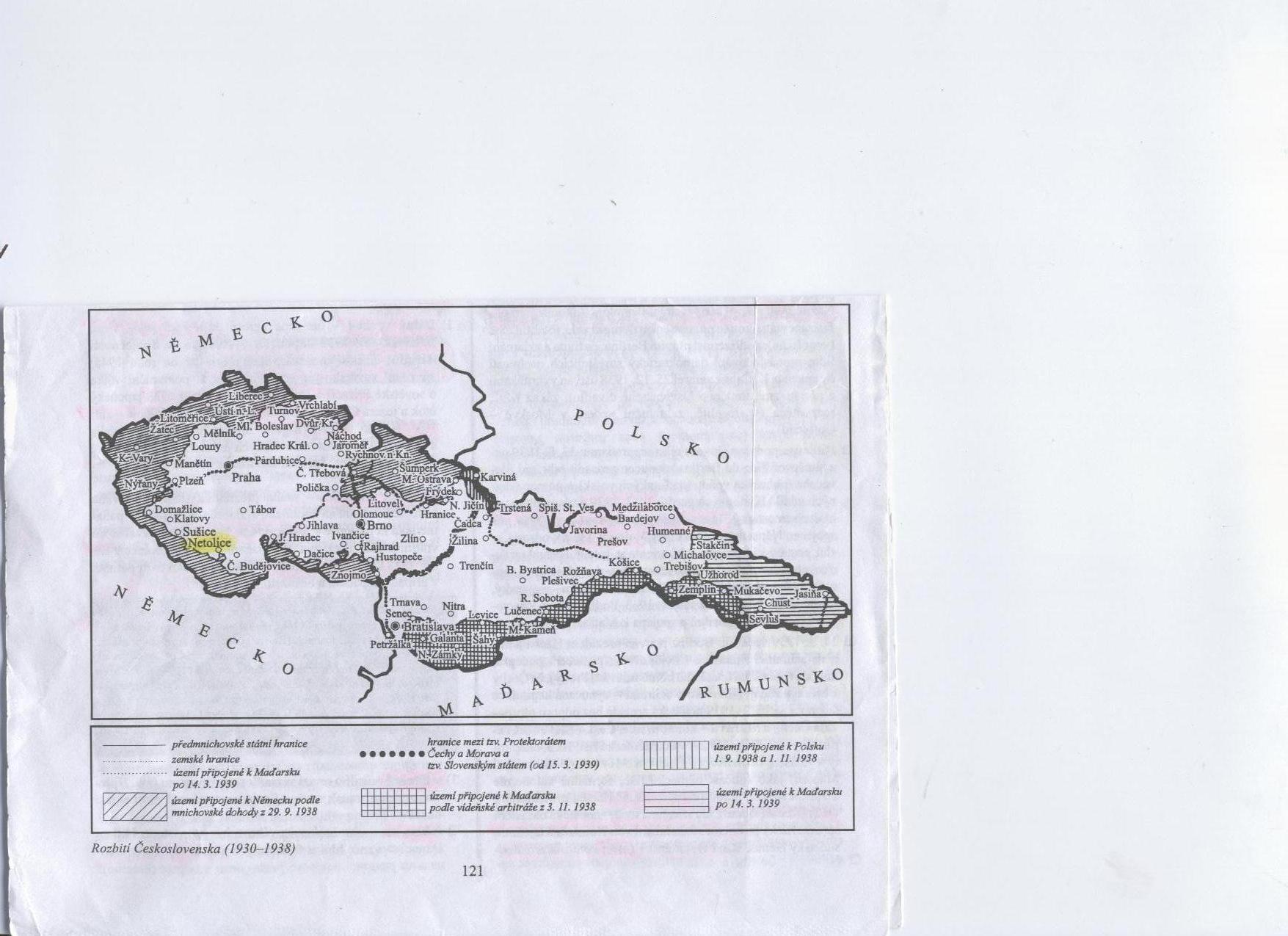               Zdroj: Sochrová, M., Dějepis II., Fragment, Havlíčkův Brod 1998Příloha II.- představitelé „Velké trojky“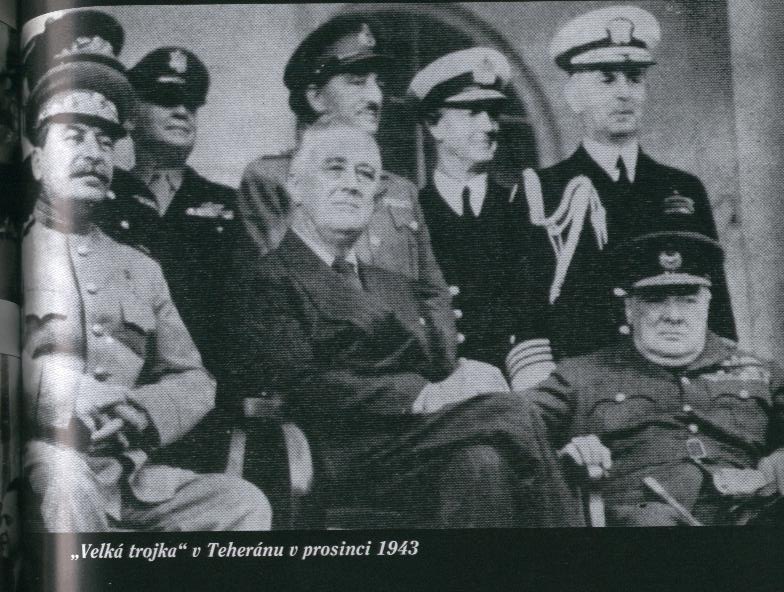                Zdroj: Churchill, W. S., Druhá světová válka-Kruh se uzavírá         Příloha III.- portrét prezidenta Edvarda Beneše 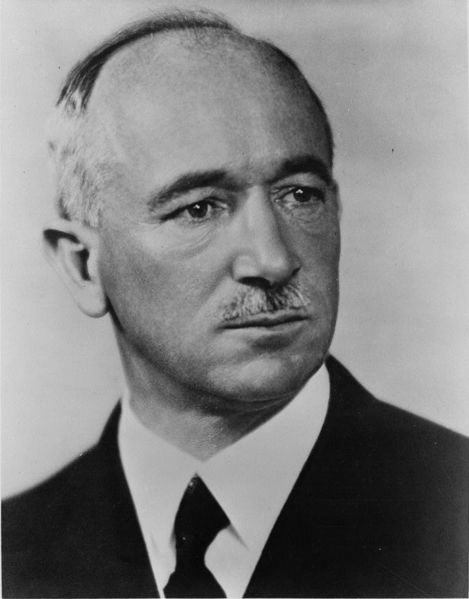            Zdroj: internetový server, http://cs.wikipedia.org Příloha IV. – představitelé mocností na postupimské konferenci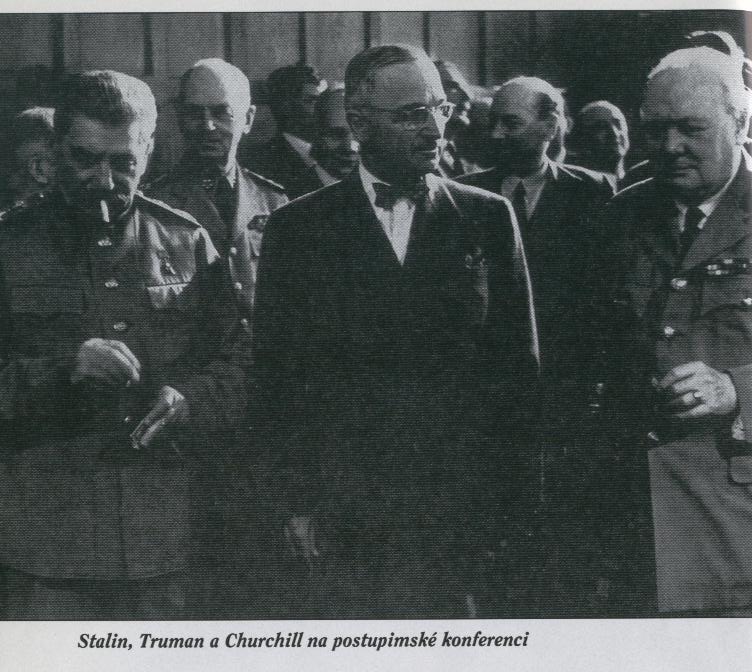 Zdroj: Churchill, W. S., Druhá světová válka-Triumf a tragédie, Lidové noviny, Praha 1995Příloha V. – mapa okupačních pásem v Německu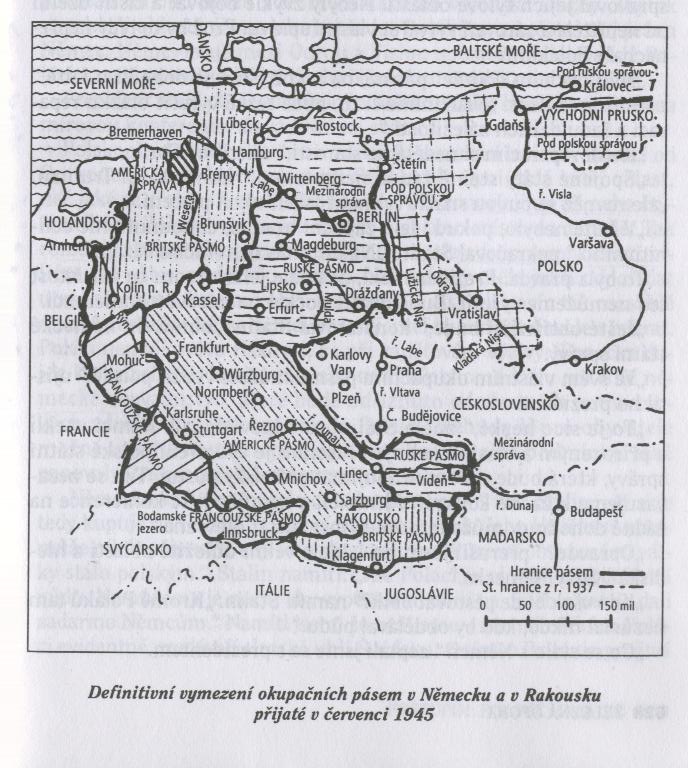 Zdroj: Churchill, W. S., Druhá světová válka-Triumf a tragédie, Lidové noviny,         Praha   1995AbstraktMužíková, R., Vliv spojeneckých konferencí na poválečné vývoj v Československu : bakalářská práce. České Budějovice : Vysoká škola evropských a regionálních studií, o. p. s., 2008. 65 s. Vedoucí bakalářské práce doc. PhDr. Dušan Brandtner.Klíčové pojmy: konference v Mnichově, Teheránu, Jaltě, Postupimi, Dekrety prezidenta republiky, odsun Němců.Práce se zabývá problematikou konferenčních jednání za druhé světové války a jejich vlivem na poválečný vývoj v Československu.AbstractMužíková, R., The Influence Of  The Allied Conferences To Afterwar Developement In The Czechoslovakia : Bachelor´s Work. České Budějovice :  Vysoká škola evropských 
a regionálních studií, o. p. s., 2008. 65p. Leader Of Bachelor´s Work doc. PhDr. Dušan Brandtner.Key words: The Conferences in Munich, Teheran, Yalta, Postdam, President’s Orders, The Transfer of German. This work studies the problem of  the conference discusses during the second world war and their influence to the afterwar developement in Czechoslovakia. 